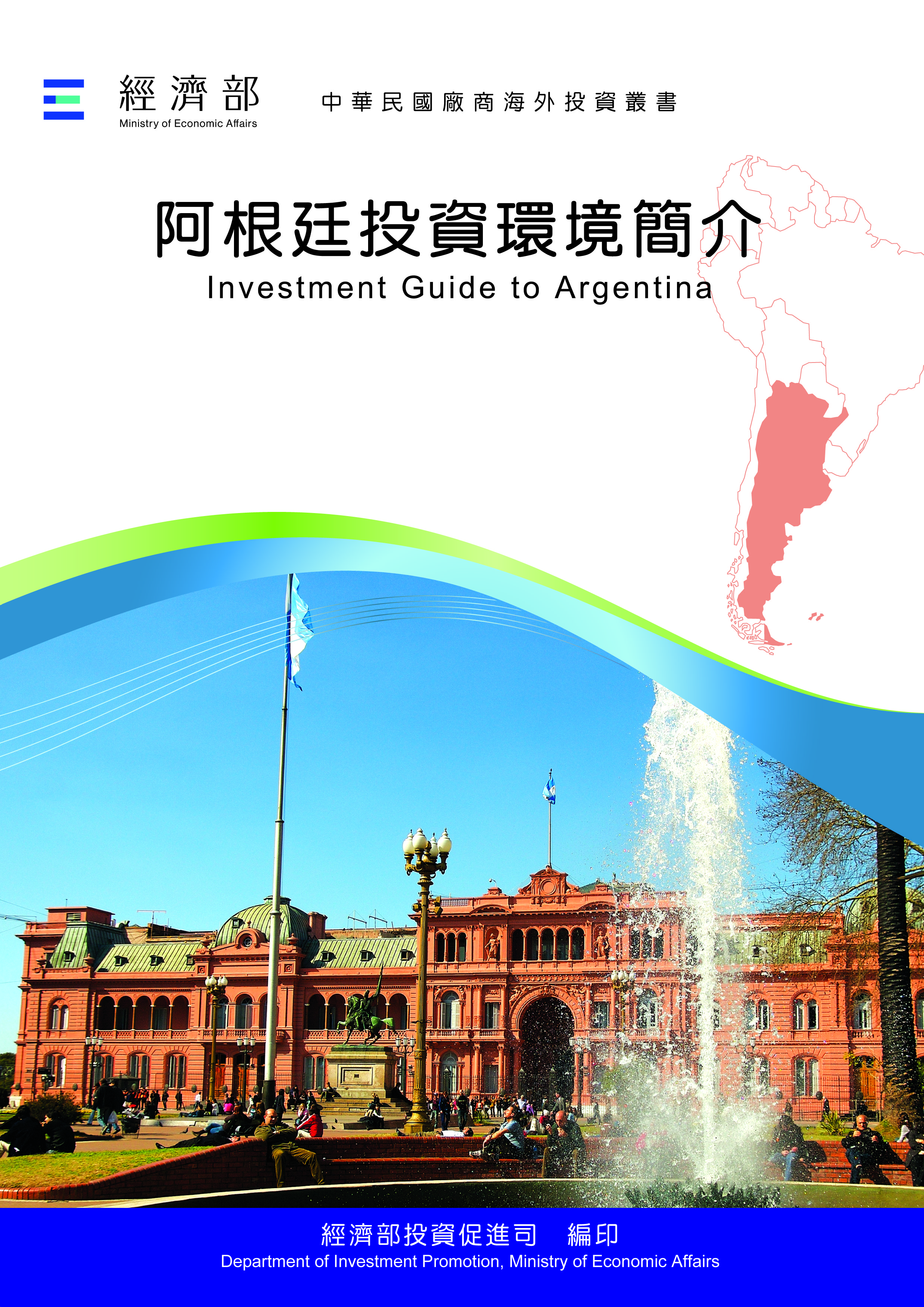 目　錄第壹章　自然人文環境	1第貳章　經濟環境	5第參章　外商在當地經營現況及投資機會	51第肆章　投資法規及程序	61第伍章　租稅及金融制度	71第陸章　基礎建設及成本	79第柒章　勞工	89第捌章　簽證、居留及移民	95第玖章　結論	103附錄一　我國在當地駐外單位及臺（華）商團體	105附錄二　當地重要投資相關機構	106附錄三　當地外人投資統計	107附錄四　我國廠商對當地國投資統計	111附錄五　雙邊經貿協定	113阿根廷基本資料表第壹章　自然人文環境一、自然環境阿根廷位於南美洲南部，北接玻利維亞及巴拉圭，東臨巴西、烏拉圭及南大西洋，西鄰智利，南望南極。面積3,761,274平方公里，包括陸地部分（含火地島）及南極部分，其中陸地部分面積為2,791,810平方公里。2023年人口預估為4,665萬人，人口密度12.29人／平方公里，約90%人口居住於各大城市。男性占總人口48%，女性占總人口52%，年齡層則0–19歲占34.3%，20–39歲占30.5%，40–59歲占20.9%，60歲以上占14.3%。由於領土狹長，氣候北自亞熱帶延伸至南部寒帶地區。因處南半球，氣候與北半球相反。二、人文及社會環境 阿國人口集中於首都及工商中心，首都布宜諾斯艾利斯市（C.A.B.A.）及布宜諾斯艾利斯省（Buenos Aires）人口共占約46%，分別各占7.2%及39%，其次為Cordoba省約8.3%，Santa Fe省約8%，Mendoza省約4.4%。阿國國民受教育人口比例為小學肄業（9.8%），小學畢業（23.8%），中學肄業（21.6%），中學畢業（18.3%），大學肄業（13.8%）及大學以上程度（12.6%）。阿國以西班牙語為官方語言，人民多屬西班牙及義大利後裔，或與印第安人混血種，德國、東歐及中東移民者占不到5%。近年來，中國大陸移民人數逐年在增加中。三、政治環境 阿根廷聯邦共和國政體依1853年訂定之憲法為主，1995年修憲，民選總統任期改為4年，可連任1次。政權採三權分立，立法權屬國會，司法權屬各級法院，行政權屬內閣各部會，內閣分13部會，部長由總統任命。1995年起設置內閣總長，負責各部會首長及行政事務之總協調。地方政府含直轄市首都及其他23省、縣、市，首長均民選。主要政黨包括全民陣線（Frente de Todos）【執政黨】主要由凱旋連線（Frente para la Victoria, PJ-FV）、改革陣線黨（Frente Renovador）等多個左派或社會主義政黨組成、傳統正義黨（Partido Justicialista, PJ）、一起改變聯盟（Cambiemos）及激進黨（Unión Cívica Radical, UCR）等。現任總統費南德茲（Alberto Fernández）於2019年12月10日上任，任期至2023年。2019年阿國歷經政經動盪選舉年，已造成高通貨膨脹、貨幣重貶、經濟衰退及與國際貨幣基金（IMF）等外債償還之經濟難題，整體經濟持呈現負成長2.1%。2020年在先前深陷經濟衰退下，面臨「嚴重特殊傳染性肺炎」（COVID-19）疫情嚴峻，自2020年3月20日至11月8日止實施居家隔離措施，經濟活動停擺，造成阿國2020年經濟衰退10%，貧窮率上升至42%，失業率達11%。2021年阿根廷經濟及各產業逐步復甦，貿易持續增長，出口更創8年來新高，經濟成長達10.3%，阿國中小企業2021年工業生產回升成長22%，工業及建築業表現亮眼，分別成長15.8%及30.8%。2022年阿國因與國際貨幣基金（IMF）債務重整協議及外債問題、俄國入侵烏克蘭事件、國內物價飆漲及央行美元外匯短缺，影響企業原物料進口，致產業供應鏈停擺以及執政黨內鬥等內外因素，衝擊2022年阿國經貿成長。2023年為充滿挑戰的一年，政治方面，10月份阿國即將舉行總統大選，經貿方面，阿國當前嚴重乾旱導致大宗穀物產量下跌，出口下降連帶使出口外匯減少，加劇阿國央行美元外匯短缺情形，影響阿國落實與IMF協議之外匯儲備目標，同時可能影響其他如運輸業等經濟活動。另，通膨持續上漲亦使民眾購買力下降，貧窮率上升，經濟情勢嚴峻。阿根廷對外關係部分，採獨立自主之多元化外交政策，主張多邊主義和國際關係民主化，奉行不干涉內政、保護人權及遵循國際法等原則。實行多元務實均衡之外交路線，積極修復與美歐國家傳統關係，重視發展與巴西等新興大國之關係，調整與委內瑞拉等激進左翼國家關係。大力推進南美整合，積極促進「南方共同市場」（MERCOSUR）與拉美「太平洋聯盟」（Alianza del Pacífico）經貿合作，致力恢復行使對馬爾維納斯群島等領土之主權。與全球194個國家有外交關係，係聯合國、世界貿易組織、G20集團、77國集團、美洲國家組織、拉美和加勒比國家共同體、南美國家聯盟、南方共同市場等國際、地區組織及多邊機制成員。惟近年因面臨阿國國內財政赤字高，外匯存底不足情形，阿國政府持續拉近與中國大陸關係，盼尋求更多中方投資及援助。2022年2月費南德茲總統出訪俄羅斯及中國大陸之際，同意加入中國大陸一帶一路計畫，後於本年4月11日於官方公報正式公布與中方簽署之瞭解備忘錄，正式確立阿根廷加入中國大陸「一帶一路」計畫。第貳章　經濟環境一、經濟概況（2022年）（一）國內生產毛額：US$ US$ 6,322億（二）國民所得：US$ 13,660（三）躉售物價指數：94.8%（四）消費者物價指數：94.8%（五）經濟成長率：5.2%（六）工業成長率：4.3%（七）失業率：6.3%（八）幣制：單位為披索（PESO）；US$1＝$245披索（2023/05/25）（九）外匯準備：US$445億9,800萬（2022/12/30）（十）進口值：US$815億2,300萬（十一）出口值：US$ 884億4,600萬（十二）自我國進口值：US$ 2億4,526萬（十三）對我國出口值：US$ 6億4,706萬二、天然資源 阿國天然資源豐富，其類別如下：－礦產：石油、天然氣、鐵、煤、金、錫、硫磺、銅、錳、鈾、鋰及石材。－農產：小麥、玉米、高梁、大麥、燕麥、葵花子、黃豆、棉花、水果及蔬菜。－林產：松、尤加利及白楊等木材。－漁產：魷魚、鱈魚、鮭魚等，種類繁多。－牧產：牛、羊及其毛皮，數量可觀。－能源：生產石油、天然氣；近年乃積極開採頁岩能源。三、產業概況（一）	汽車產業１、阿根廷汽車產業簡介：（1）市場概況：阿國現有12家汽車製造商，分別為雷諾（Renault）、福特（Ford）、福斯（Volkswagen）（該3家公司亦銷售重型貨車）、飛雅特克萊斯勒汽車（FCA）、通用汽車（General Motors）、本田（Honda）、寶獅雪鐵龍集團（PSA）、豐田（Toyota）及日產（Nissan）等汽車廠，其他製造商以生產卡車及客運車為主，包括威凱汽車（Iveco）、斯堪尼亞汽車（Scania）及Agrale（巴西商用車廠商）。阿國國內汽車產業還包括300間汽車零件廠、2.5萬間維修廠及1,000間經銷商等共計65萬個工作機會，汽車產業為阿根廷主要製造業之一，約占工業GDP的7%及年工業出口的35%。阿國車廠主要分布於東部Buenos Aires省、東北部Santa Fe省、中部Córdoba省及北部Tucumán省四大省分。（2）阿根廷汽車業者及工會共同提出「2030年計畫」：阿根廷汽車業者及工會在面臨當地汽車產業產能下降及因應全球技術轉型所需，於2019年12月17日共同宣布提出「2030年計畫」（Plan 2030），該計畫主要目的在於10年後提高國內汽車產量達180萬輛，業者盼藉由上述計畫能扭轉汽車銷售下降現況。「2030年計畫」設定未來十年雄心勃勃的目標，規劃至2030年汽車產量高達180萬輛，然而為此必須提高目前的車廠設備（目前產量為130萬輛），且預期2028年至2030年三年期間投資額高達120億美元（2017年至2020年期間僅為50億美元）。至於帶來的工作機會，預期將由目前的20萬提高至2030年的46萬4,000個；出口量亦由2019年的22萬4,248輛增加至2030年達140萬輛。２、2022年產業發展概況：（1）2022年阿根廷汽車銷售概況：依據阿根廷汽車製造工業同業公會（ADEFA）報告，2022年阿國共生產53萬6,893輛汽車及輕型貨車，較2021年之43萬4,753輛成長23.5%；2023年1月阿國合計生產2萬7,184輛汽車及輕型貨車，較2022年同月產量增加8,533輛，成長45.8%。2022年阿根廷車輛出口達32萬2,286輛，與2021年25萬9,287輛相比成長24.3%，2023年1月出口1萬1,358輛，較2022年同月增加2,060輛，成長22.2%。主要出口市場為巴西，占總出口62.8%，其次為中美洲（10.1%）、哥倫比亞（6.3%）、智利（6.2%）、秘魯（5.5%）及墨西哥（2.4%）。2022年阿根廷國產車銷售達21萬2,746輛，較2021年成長22%，進口車銷量為16萬3,511輛，僅較2021年微幅增加2.3%，合計總銷量為37萬6,257輛，主要由於阿國美元外匯短缺，政府對進口車實施限制，進而帶動國產車銷售增加。2022年進口車銷售量中，以Toyota銷量居首，超過5萬7,000輛，其次為飛雅特克萊斯勒集團（FCA）銷售2萬7,534輛及福斯汽車之1萬7,989輛。另，依據阿根廷汽車經銷商協會（ACARA）統計，2022年12月新車登記較2021年同月成長10.9%，總計2022年全年新車掛牌數為40萬7,532輛，與2021年之38萬1,436輛相比成長6.8%。其中，58%新掛牌車輛為本地製造，34%新掛牌車輛來自巴西。2021年本地製造及進口車輛比例分別為50%及41%，即2022年國產車比例上升，進口車比例下降，平均每銷售10輛汽車中，即有6輛為本地製造。其中，以Toyota掛牌數最多，達8萬5,357輛，其次為Fiat 5萬5,675輛及Volkswage 4萬7,413輛。（2）阿根廷政府宣布2023年汽車產業增加出口部分將取消出口關稅，以促進阿國汽車外銷：阿根廷經濟部長Sergio Massa於本（2023）年1月5日宣布，針對阿國汽車及相關零配件產業將延長出口優惠措施，本年新增出口部分將不課徵出口關稅，盼藉此促進汽車產業持續外銷，預計今年汽車業產量及出口成長將介於10%至15%之間。阿國政府為獎勵汽車產業投資及勞工努力，政府決定取消2023年汽車產業新增出口之關稅。去年8月底M部長於參訪阿國日本豐田汽車（Toyota）車廠時宣布，將以各公司2020年汽車及零配件出口總額為基準，去年出口金額在該總額內，仍需按現行稅率繳納稅款，超過2020年出口總額部分則無須繳納出口關稅，該規定至去年底屆期，現該法將延長適用至2023年。阿國目前已開始生產自製率50%之汽車，盼未來該比例可逐步提高。（3）阿根廷政府頒布汽車工業投資促進法：阿國政府2022年9月19日於官方公報正式公布《汽車暨汽車零組件產業及其供應鏈投資促進法》（Ley de Promoción de Inversiones en la Industria Automotriz-Autopartista y su cadena de valor），將汽車零件製造業列為戰略性產業，並為汽車製造業者提供財政及稅收優惠，以提高投資與出口、創造就業機會及發展在地生產以替代進口產品。該法案旨在促進車廠及汽車零組件廠提高產量，透過工業製程提升產品附加價值，增加出口及創造就業機會，整合本地汽車零組件廠商，促進新技術開發與轉讓，並推廣採用混合動力、電動、氫氣、天然氣及生物燃料等技術之引擎，政府爰針對汽車產業新投資案制定一套獎勵措施，包括至2031年12月31日前，於該法框架下核准之新投資計畫生產之產品免徵出口稅；2027年12月31日前執行之新投資案，將退還增值稅（IVA）年限由6年縮減至3年；加速資本財折舊攤銷期間自5年縮短至3年等；推動促進新投資計畫（Programa de fomento a nuevas inversiones），包含資本投資與基礎建設工程，本國及外國車廠均適用相關優惠措施，以及成立機動車輛研究所（Instituto de la Movilidad），協調汽車產業供應鏈各環節與公部門、勞工及科技創新等領域合作。惟適用前述優惠措施條件須滿足新投資案經核准後營運滿3年，且生產產品需符合一定之國產比例之條件。汽車產業係推動阿國投資及就業成長引擎，約占阿國工業GDP之7%，占阿國出口總額之8%。（4）阿根廷2022年油電混合車及電動車銷售量較2021年成長33%：依據阿根廷汽車經銷商協會（ACARA）報告顯示，去（2022）年阿根廷混合動力車及電動車銷售量總計為7,849輛，較2021年成長33%，與2020年相比，大幅成長231.9%，創歷史新高。其中，7,588輛為混合動力車，260輛為純電動車，且去年此類汽車車款市場供應量增加，在前10大暢銷車款中，有3款係2022年才開始銷售，包括寶獅3008油電車款（Peugeot 3008 híbrido）、賓士C300插電式油電混合動力車型（Mercedes-Benz C300）及阿根廷國產電動車Coradir Tito。其中，前3大最暢銷車款均為Toyota汽車，分別為Toyota Corolla Cross（4,390輛）、Toyota Corolla（1,830輛）及RAV4（357輛）油電複合動力車型，其他包括Ford Kuga、Coradir Tito、Peugeot 3008及Mercedes-Benz C300等。其中，僅Coradir Tito為純電動車款，排名第5，另一純電動車為Nissan Leaf，銷量排名第11。Toyota及Ford為油電混合車兩大品牌，合計占阿國綠能汽車掛牌數之91.8%。報告另指出，2022年油電混合車輛掛牌數中，日本Toyota兩款車型即占79%，主要係因該等車輛於巴西生產，因此進口至阿根廷時，免課徵南方共同市場區域外進口車輛35%關稅。在電動車市場方面，2020年及2021年阿國電動車在新車銷售市場占比分別為0.7%及1.54%，至2022年已達1.92%，占比持續上升。銷量排名第1為國產電動車TITO，由阿國電子產品製造商Coradir生產製造，去年合計銷售193輛，為市場價格最便宜之車款，惟僅能行駛於市區，無法在高速公路上行駛。其次為Nissan公司出廠之Leaf電動車款，共計銷售37輛；雷諾汽車（Renault）推出之Kangoo Z.E.電動廂型車則名列第3，去年掛牌數合計32輛。其他尚包括由阿國汽車公司Sero Electric產製之輕型電動車及奧迪（Audi）公司推出之E-Tron純電車系等車款。依據阿國政府第331/2017號法令，油電混合車可以5%優惠關稅進口，電動汽車為2%，氫燃料電池車則享有0%優惠關稅。2021年9月政府以第617/2021號法令更新，延長該進口優惠政策至2023年3月，並限制進口配額量為4,500輛。（5）阿根廷汽車產業因央行進口外匯管制面臨困境：依據阿根廷汽車製造工業同業協會（ADEFA）指出，自央行嚴格實施進口外匯管制措施後，阿國汽車零件供應商面臨美元短缺，無法進口零配件及原料情形，恐影響阿國汽車產業製造及成長前景。另，為因應此節能減碳趨勢，阿國生產部已研擬《永續運輸促進法案》（Ley de Promoción de Movilidad Sustentable），該法案倘獲國會批准，將自2041年起禁止於阿國境內銷售燃油汽機車，惟此法一出，已引起石油及加油站業者質疑及擔憂。2022年該法案在國會委員會討論時因針對部分條文修改意見分歧，目前仍擱置於國會中。（6）阿根廷與巴西延長雙邊汽車貿易協定至2029年：阿根廷前生產及勞動部長Dante Sica與巴西經濟部長Paulo Guedes於2019年9月6日於巴西里約簽署新的汽車協定議定書，延長兩國汽車協定效期至2029年6月30日，新簽署之議定書除延長10年效期，也調整阿巴兩國的汽車貿易交換比例，由2016年簽署的協定所訂定彈性比例為1.5 flex（即巴西每進口1美元之阿根廷汽車產品，巴西可出口1.5美元之汽車產品至阿根廷，出口超過部分則適用南方共市對外共同關稅，平均為35%），調整為自2020年起為1.7 flex，且逐漸提高至2029年的3.0 flex，以加深兩國生產一體化和貿易平衡發展，逐步實施汽車自由貿易。此外，新協定還規範兩國國產汽車零件原產地的百分比，以推動兩國汽車產業競爭力及國際化，對車輛及組件，新標準在新協定生效即適用，汽車零件則從2027年起適用。新協定亦為新動力車輛（混合動力和電動車）自2020年1月1日起效期10年之優惠進入條件，並對一般車輛在配額內允許高級車款之貿易。（7）阿根廷汽車零件2022年貿易逆差為87億美元：根據阿根廷汽車零組件生產廠商協會（AFAC）統計，2022年汽車零件呈現貿易逆差87億6,600萬美元，較2021年提高28%，創近20年來新高。其中，汽車零件出口額為15億2,200萬美元，進口額102億8,800萬美元，分別成長12%及25%。報告指出，汽車零件進口額增加與近年投入成本及產量增加有關。2022年共製造55萬9,602輛汽車，成長23%。阿根廷三分之二汽車零件由製造車廠及其供應商直接進口，其中58%投入製造出口用之汽車。2022年阿國汽車零件的主要貿易夥伴為巴西，阿國貿易逆差為23億1,800萬美元，其次為歐盟，逆差為17億8,600萬美元，之後分別為泰國（逆差13億2,800萬美元）、中國大陸（逆差11億700萬美元）及美國（逆差4億9,400萬美元）。主要交易產品為變速器（逆差17億9,900萬美元）及引擎零件（逆差14億400萬美元）。３、2023年阿國汽車產業展望：阿國汽車製造業者預估，2023年汽車產量將較2022年成長10%至15%，達58萬至62萬輛汽車；其中，出口汽車將超過30萬輛。阿根廷汽車產量及國產與進口車銷售量一覽表資料來源：阿國汽車製造工業同業協會（ADEFA）統計資料阿根廷汽車及輕型貨車主要出口國資料來源：阿國汽車製造工業同業協會（ADEFA）統計資料（二）家電業１、阿根廷家電產業概況：（1）阿根廷家電產業可區分為3種類別：《白色家電》產品系列（如洗衣機、冰箱、冷凍箱、廚房與瓦斯相關電器及冷氣機）、《咖啡色家電》產品系列（如電視機、音響、錄放影機及微波爐）及《小型家電》產品（如電動地板拋光機、蔬果處理機、脫水機、電扇、電暖器及抽油煙機等）。目前家電產業直接及間接聘僱約各1萬5,000名員工，阿根廷約有3,000家零售店，行銷遍布全國，提供就業人口約6萬人。（2）阿國主要國際家電公司包括：Whirlpool（美國）、LG（韓國）、Philips（荷蘭）、Electrolux（瑞典）、MABE（墨西哥）、SEB（法國）、Ariston（義大利）、Candy（義大利）、Sony（日本）等。國產家電公司包括：J.M. Alladio、Longvie、BGH、New San、Radio Victoria、Orbis Mertig、Domec、Calorex、Eskabe、Emege、Cabosch、Autosal、Briket、Liliana，大多數在火地島（Tierra del Fuego）自由貿易區設立組裝廠。２、2022年家電產業發展概況：（1）2022年家電銷售大幅成長：受惠2022年卡達世界盃足球賽及阿根廷政府推出購買電子電器產品30期付款優惠方案（Ahora 30）兩大助力，促使阿國疲軟之電子業產量及銷量反彈，微幅回升。然而，信用卡刷卡上限及民眾購買力下降仍為當前抑制消費之主因。依據阿根廷電子製造商協會（AFARTE）統計報告指出，由於世界盃熱潮，帶動電視產量及銷量增加，去（2022）年全年生產約327萬7,990台，較2021年成長20.6%，銷量達250萬台，估計銷售金額成長47%。手機產量變化不大，去年總計生產1,018萬145支，較2021年增加近10萬支，增幅僅為1%，銷量估計為840萬4,037支，下跌4.2%。此外，2022年冷氣機產量為123萬7,465台，衰退15%，惟銷量呈現成長，全年銷售95萬5,617台，成長12.3%。綜觀全年消費概況，去年自下半年起電子產品銷售放緩，8月至9月銷售跌幅明顯，隨10月份政府推出Ahora 30方案，電視及冷氣機銷量於11月呈現好轉。依阿國2023年政府預算案規定，自本（2023）年1月1日起，將提高包括冷氣、手機、螢幕、投影機、電視、音響、微波爐、暖氣及吹風機等產品銷售之國內稅（impuestos internos），原適用17%之稅率將提高至19%，於阿國火地島省製造之產品，則自6.55%提高至9.5%，此項稅率不包括電腦產品。（2）阿根廷政府重啟課徵筆記型電腦及平板進口關稅：依據阿根廷科爾多瓦證券交易所（Bolsa de Comercio de Córdoba）調查顯示，自阿國政府2023年3月14日公告第136/2023號法令，調升4類筆記型電腦進口關稅自原本0%至16%（南方共市稅則號列8471.30.11、8471.30.12、8471.30.19及8471.30.90），以及平板（稅則號列8471.41.10）自0%調整至2%後，阿國最大電商平台Mercado Libre最暢銷之10款筆電平均價格於48小時內大漲37.5%，部分型號更飆漲至80%。其中依不同款式，戴爾（Dell）筆電價格上漲4.7%至46.2%間、我華碩（Asus）筆電價格則上漲11.8%至42.7%不等。上述調查指出，阿國政府實施該措施係為落實進口替代政策，鼓勵跨國公司至阿國設廠組裝電腦，創造就業機會，提高過內筆電產量，使民眾可以合理價格購得筆電，同時減少外匯需求。惟相關數據顯示該措施事實上卻造成反效果，高關稅使進口成本增加，進口減少，阿國產業界在缺乏筆電等科技產品下，將影響本地製造及供應鏈生產與效率，最終將導致出口外匯減少，企業將失去競爭力。阿根廷排名全球進口稅率最高國家第14名，其中在平均關稅部分，阿國為13.4%，排名第4，僅次於印度、摩洛哥及韓國。儘管進口筆電價格上漲為該措施不可避免的影響之一，阿國政府仍希望仿效巴西，該國因徵收關稅進而促使戴爾、惠普、聯想、華碩及三星等公司在巴西建立筆電及平板組裝廠，進而強化巴西經濟發展。阿根廷知識經濟服務供應商聯合會Argencon於上週發布聲明，批評政府措施將延緩知識經濟產業發展，筆電係各行各業營運重要工具，並非奢侈品，提高進口關稅將使企業營運成本更高，影響人才培育。惟阿國本地電腦製造商如CX、Exo及Positivo BGH等公司則贊成政府重新實施進口關稅，以實現國內市場公平競爭。依據官方數據，阿國前任總統馬克里政府（Mauricio Macri）自2017年取消電腦進口關稅以來，以美元計價之電腦平均價格下跌35%，惟本地業者表示2016年至2018年筆電價格僅下跌5%，但卻使許多公司放棄於阿國南方火地島省生產筆電，流失近400個工作機會。我華碩電腦（Asus）公司於2022年9月底宣布與阿國科技產品製造經銷商PC ARTS公司合資1,000萬美元，在阿國首都布市Parque Patricios地區生產筆電，年產量達20萬台。該措施將有利Asus公司在阿國生產，僅部分自中國大陸生產並輸銷至阿國之筆電受影響。（3）阿根廷政府為刺激國內手機消費，推出「分10期付款優惠方案（Ahora 10）」：阿根廷政府為刺激國內手機消費，阿國經濟部長Sergio Massa於2022年12月12日宣布，經與阿國手機製造商、銀行及家電賣場協調後，推出「分10期付款優惠方案（Ahora 10）」，並納入此前推出之「公平價格」（Precios Justos）計畫，民眾購買手機可享有年利率48%，分10期付款之優惠，該方案將實施至2023年3月15日止，為期90天。M部長表示，實現月銷百萬手機之目標非常重要，目前已有70款不同的手機，囊括所有品牌，消費者可選擇購買價格4萬至20萬披索不等之商品，並可分10期付款，減輕消費者支出壓力。（4）阿根廷電子商務促銷購物節（Hot Sale 2022）銷售額成長69%：阿根廷電子商務協會（CACE）統計資料指出，2022年5月30至6月1日舉辦第9屆電子商務促銷購物節（Hot Sale 2022）活動，僅為期三日即創下420億披索銷售額，相等於每小時銷售5億8,500萬披索，整體活動與2021年同期相較，大幅成長69%。本屆72小時的活動超過370萬用戶消費，共1,091家公司參加，交易訂單達410萬筆，發票金額平均為1萬111披索，較2021年增加54%。依據銷售額排名前10大產品類別為機票及旅遊、家電及空調、手機、電子/電視及音響、家庭用品/家具及花園用品、化妝品及個人護理產品、服飾（非運動類）、運動裝、床墊以及電腦。（5）阿根廷重啟學生及教師提供免費筆電計畫：由於「嚴重特殊傳染性肺炎」（COVID-19）疫情嚴峻，上網需求提升，阿根廷政府於2022年1月12日發布，重啟「平等連網計畫」（Programa Conectar Igualdad），以恢復2010年發起該倡議之精神，並將由阿國教育部負責。該計畫將免費提供全國公立中學及特殊教育學校，每位學生及教師一台筆記型電腦，另經執行單位評估認為符合標準之其他教育單位，亦將同步配發。阿根廷政府公報第11/2022號法令指出，該計畫目標為：為公立學校提供科技資源並製定教育建議，以鼓勵將其納入教學過程。３、2023年展望：由於政府實施進口管制，製造業者面臨零組件的缺乏，因自2022年11月起放慢生產速度，並預估2023年銷量將會明顯放緩。此外，阿國景氣持續疲弱，實際工資下降，加上就業機會的減少，將對2023年家電產品的銷量帶來負面影響。（三）紡織業１、阿根廷紡織業概況：（1）1999至2002年經濟危機重創紡織業，而走私及仿冒行為仍持續發生影響產業發展，近幾年情況雖有好轉，生產、投資及僱用員工數皆呈現成長，惟高度通貨膨脹影響消費，進一步影響紡織業發展。阿根廷國家統計局（INDEC）公布之消費者物價指數報告，2022年紡織業、服裝與鞋類價格增長高達120.8%。（2）阿根廷政府與紡織業者達成共識凍漲服飾價格：2022年9月22日阿根廷政府與阿國成衣工業商會（CIAI）及紡織業者簽署協議，同意以9月5日之服飾價格為參考值，至2022年12月1日前凍漲服裝價格，以提供消費者可負擔之服飾，該協議涵蓋超過60間公司、40個品牌在全國購物中心及超市等地銷售之服裝；並同意自12月1日起，為期180天，業者可依據阿國官方匯率變動幅度調整服飾商品價格。阿國經濟部長Sergio Massa及商務次長Matías Tombolini與紡織成衣公會及業者召開會議達成上述協議，並為阿國政府建立審計及監督業者遵守相關規範情形之機制。M部長表示，該凍漲措施旨在穩定總體經濟局勢，以提升企業出口競爭力及整頓價格。T次長強調，該協議可照顧到阿國民眾荷包，並將共同努力，改善供應情形，以便紡織業可提高出口。目前與政府達成協議之知名服飾品牌包含Zara、Nike、Lacoste、Chekky、Grisino、Cuesta Blanca、Rapsodia、Prune、Ay not dead、47 Street、Levis等。2022年3月，阿國政府曾推出「時尚行動計畫」（Acción Moda），召集70個知名服飾品牌業者共同響應，於全國2,000個銷售點提供民眾可負擔之服飾商品。２、阿根廷紡織業原料生產概況：（1）棉花：阿國有超過140餘家棉花加工廠，47家棉線製造商（其中25家含紡織廠），主要棉花種植區為Chaco省（60%）、Santiago del Estero省（25%）、Formosa省、Santa Fe省及Catamarca省等。2021/22年期棉花種植面積為48萬公頃，預期能生產25萬噸的棉花纖維。2022年國內工業使用量為16萬，成長10.3%；棉花纖維出口為11萬噸，衰退18.5%，遺留庫存69萬1,000萬噸。（2）羊毛：阿根廷2011年係全球第三大羊毛出口國，共有7萬家羊毛生產業者，51%位於南部Patagonia地區，全國養殖1,500萬頭羊，羊毛年產量達4,000萬噸，總價值2億7,000萬美元，出口至34個國家。2022/23年期未梳洗羊毛產量為3萬9,700噸，較上一年衰退6.1%；出口總量為3萬1,400萬噸，成長3.6%。上（2021/2022）年期羊毛出口額達1億6,560萬美元，自2018年（2億6,000萬美元）以來最高。阿國羊毛主主要出口至德國（32.7%），其次為中國大陸（17.9%）及義大利（11.9%）。（3）人造纖維：2022年阿國合成纖維及紗線（Synthetic fibers and yarn）之產量為2萬9,112噸，較上年成長3.2%；丙烯酸纖維（Acrylic fibers）產量為3,284噸，較上年成長6.5%。３、阿根廷紡織業展望：由於阿國經濟陷入衰退及工資購買力的喪失，預期將限制2023年的產業發展。至於羊毛，因上年期留下大量存貨，2023年羊毛出口有望取得新進展，惟預估仍將受全球貿易量減少影響。（*）預估值資料來源：阿根廷羊毛聯合會和棉花商會（四）石化及塑膠產業１、阿根廷石化業發展概況：（1）	阿根廷化工原料、石油副產品、橡塑膠產品之化學產業產值約占阿國GDP之4%，占整體工業生產附加價值之27%，該產業生產之產品主要為無機化學產品、石化產品、顏染料、工業用氣體、塑膠產品、農業化學品（肥料及除蟲劑）、油漆、洗滌精、化妝品及藥物等。（2）阿根廷2022年化學物質及產品整體呈現亮眼成績，此與總體經濟活動，尤其工業活動回溫密切相關，另國內需求及出口均有所增加，化工及相關產品出口扭轉2018-2020連續3年的下降趨勢，維持成長。2022年受到建築業成長的推動，「聚氨酯」的銷售在所有產品應用中均成長，除用於製造建築業的面板外，汽車業及安全鞋製造業，以及用於粘合劑及膠水的的銷售額全面增加。另「氫氧化鈉」亦呈現成長，紙漿及紙張製造業、紡織業及製造肥皂和洗滌劑相關產業的需求均增加；「硫酸」在化肥製造商、蓄電池、冷凍廠及淨水處理業的需求則上升。２、阿根廷塑膠產業概況：（1）阿根廷全國塑膠射出成型廠約1,700家，大多為中小企業，多數導向在當地市場生產或進口的模製品做轉化。近年來，阿國塑膠射出業一路崛起，多數業者從國外進口機械及設備，提高國內射出、吹塑、押出及熱塑的技術水平。塑料加工業主要由中小企業組成，僱用約4.3%的工業就業率，根據阿根廷塑料工業商會（CAIP）統計，約有2,750家工廠，僱用50,350名員工，大多工廠位於布宜諾斯艾利斯省（63.5%）及首都（16.8%）。（2）阿國熱塑性塑料的需求在2022年大幅成長，此與總體經濟及製造業復甦有關。「聚乙烯」低密度及高密度的需求表現穩定，主要受包裝薄膜及穀物筒倉袋（silobolsa）製造商訂單的推動，其次是建築及灌溉管道製造商，另巴西的出口量也持續成長。３、阿根廷石化及塑膠產業展望：2023年國內市場需求有所回溫，預計輪胎製造業將復甦。至於塑膠產業，2023年阿國總體經濟活動收縮及工業製造衰退，預期對熱性塑料需求下降。資料來源：B.T. Research資料來源：B.T. Research（*）初步統計值（五）	農業１、阿根廷農業產業概況：（1）阿根廷係全球農業生產大國，種植面積達3,800萬公頃（包括穀類、油籽、工業原料及蔬果），糧倉的存儲容量估計每年約7,000萬噸，其中，交易量約為3,300萬噸，存放於農場倉庫2,000萬噸、海運倉庫1,200萬噸、河運倉庫500萬噸，自業者使用穀物筒倉袋（silobolsa）存糧後，大量提升糧倉的存儲量。穀類及油籽國內需求量平均每年為1,600至1,700萬噸，其餘產量用於出口。阿國農產品供應量占全球比重穀類為：黃豆11%、玉米10%、高梁8%、小麥7%及大麥1%；水果比重為：檸檬21%、水梨20%、葡萄柚5%、橘子3%、蘋果2.4%、柳丁2%。（2）據阿根廷羅薩里奧證券交易所（BCR），阿國農工業為其主要外匯來源，每10美元的出口額中，有7美元來自農業，除可出口創匯外，亦供應其國內需求。２、2022年阿根廷農業發展概況：（1）因乾旱阿國政府協助中小型農民種植大豆及玉米：為協助農民因應乾旱及平衡企業財務狀況，阿國政府規劃針對種植大豆及玉米之中小型業者採購之種子及肥料補助40%金額，以投入2022/2023年期種植，該等中小型農民以擁有不超過400公頃大豆田及100公頃玉米田為限，大豆農民約可領取每公頃6,500披索補助，玉米農則可獲每公頃20,000披索補助，預估全國超過1萬9,500名農民受惠，總計政府將投入約400億披索經費。欲申請補助之農民須於阿國國家收入管理局（AFIP）網站登記，並須同時滿足包括9月份未使用大豆特殊美元匯率結匯、未持有超過15%之庫存大豆以及上一年期已於AFIP之農業資訊系統（Sistema de Información Simplificado Agrícola, SISA）註冊登記為生產者等條件。（2）阿根廷受乾旱影響，大豆、玉米及小麥生產者損失超過141.4億美元：阿根廷已面臨連續第三年降雨不足，熱浪延續至本（2023）年3月份，對莊稼及牲畜等造成影響。其中，大豆、小麥及玉米在過去3年期間占阿國平均糧食產量之87%，占該國總出口之43%，受乾旱影響，該等生產部門減產5,000萬公噸，損失超過141.4億美元，若再加上因農作物無法生產造成貨運、勞動力與金融服務需求下降等因素，阿國整體經濟活動損失金額將高達190億美元，估計乾旱將導致阿國2023年GDP減少3個百分點。在稅收方面，預計2022/23年期小麥、大豆、玉米及相關副製品如油、麵粉與生物柴油等之出口外匯收入將下跌至217.4億美元，較2021/22年期減少139.5億美元，並較去（2022）年9月播種初期預測減少142.4億美元。預計將因此損失超過23.14億美元出口關稅收入及包括所得稅在內之37.42億美元稅收，總計高達60.56億美元。（3）阿根廷政府公布出口促進計畫，延長大豆特殊美元匯率（Dólar Soja）：第一輪大豆美元匯率：2022年9月5日阿根廷政府公報公告第576/2022號法令，針對大豆及其製品出口結匯設定1美元可兌換200披索之特殊美元匯率制度，該機制為特殊性及暫時性措施，大豆出口商可自由參與，申請對象限於該法令生效前18個月內曾出口大豆及其製品之廠商，且須有外銷申報登記，相關買賣交易於該法令生效後、本月底前完成者，方可適用特殊美元匯率，為期25天至2022年9月30日止。該法令生效後72小時內估計出口商結匯可達10億美元，總計帶來50億美元外匯收入，以及2,000億披索出口關稅，部分收入後續將投入阿國社會保險局（ANSES）計畫，協助阿國弱勢族群以及區域經濟發展。該措施旨在增加阿國外匯收入，緩解國際能源及燃料成本高漲對進口之負面影響，以及阿國央行外匯儲備極度短缺問題。第二波大豆特殊美元匯率：2022年11月28日阿根廷政府於官方公報公告第787/2022號緊急法令，重新啟動「出口促進計畫」（Programa de Incremento Exportador，簡稱PIE），為大豆及其製品出口結匯設定1美元可兌換230披索之特殊美元匯率制度（Dólar Soja），實施期間自11月28日至12月31日，最低出口結匯目標設定為30億美元。阿國羅薩里奧證券交易所（BCR）指出，就在政府宣布再度啟動PIE計畫後，阿國大豆每噸價格自原本6萬8,000披索漲至8萬披索，漲幅17.64%。該措施延續2022年9月第576/2022號法令，當時實施之特殊美元匯率為1美元兌200披索，考量阿國通膨變化，政府此次將美元匯率上調至1美元兌230披索。此次第二波大豆美元措施預計可為政府帶來35億至40億美元之外匯收入，促進大豆工業化，增加油品及大豆粉出口，該等出口收入對於阿國實現與國際貨幣基金（IMF）協議累積60億美元外匯儲備之目標至關重要。阿國官方並強調，該措施無須透過發行貨幣便可達到替政府財政進行融資。第三波大豆特殊美元匯率：為減緩阿根廷央行外匯短缺問題，阿根廷政府於本（2023）年4月12日於官方公報發布第115/2023號決議，推出第三輪大豆美元措施，規定大豆及相關製品出口商可以匯率1美元兌300披索進行出口結匯，該措施將持續至5月31日止，盼藉此加速出口，以獲取美元外匯。惟該措施未如前二輪大豆美元成功，主要係因阿國面臨嚴重乾旱，大豆產量驟減，4月尚處於採收初期，且市場普遍認為此次並非官方推出之最後一輪大豆美元，加上外匯市場匯率波動大等，使廠商態度保留，大豆等製品出口及結匯數量不如預期。第三輪大豆美元推出後，本地市場第一週大豆交易量僅為77.6萬公噸，相比第一及第二輪大豆美元首週交易量分別為180萬公噸及470萬公噸，數量差距頗大。第一輪措施首週出口結匯金額達26.91億美元，惟第三輪措施僅累計9.97億美元，遠不及前者一半。另，4月26日單日出口商僅結匯6,200萬美元，若須達成政府出口結匯50億美元目標，每日需有1.45億美元進帳。阿根廷油籽加工商和出口商會（CIARA-CEC）會長Gustavo Idígoras表示，依照目前情形，將很難達成政府最初訂定之目標，除因氣候因素外，外匯市場匯率大幅波動、近期黑市及官方美元匯差擴大及出口國際價格不如預期等因素，均使出口商放緩出口速度。（4）阿根廷2021/2022期玉米出口為10年多來第二高：依據阿根廷羅薩里奧證券交易所（BCR）資料顯示，阿根廷2021/2022年期玉米出口量超過34.7公噸，較2020/2021年期減少15%，為歷來第四高。儘管玉米出口量下降，平均FOB出口價格較上期上漲14.5%，使最終出口額達91.46億美元，創10多年來第二高紀錄。在主要出口市場中，越南及韓國各占阿國玉米出口之14%，沙烏地阿拉伯及臺灣成為阿國玉米重要買家，出貨量成長超過30%。其他出口市場包括阿爾及利亞、埃及、馬來西亞、秘魯、智利及哥倫比亞等。另，依據經濟部農牧漁業署統計，玉米係農畜飼養及工業部門生產重要原物料之一，2022年阿國國內市場消費近1,940萬公噸玉米，並創造58.38億美元出口額。未來10年阿國玉米消費需求增加，包括用於動物飼料、研磨業及作為乙醇及生質塑膠原料等，估計2033年玉米消費量可能達到3,330萬公噸，較目前增加近1,400萬公噸，且以玉米為原料之產品出口額可能提高至137億美元。（5）2022年阿根廷穀物出口量達6,910萬公噸：2022年自阿根廷港口載運之穀物達6,030萬公噸，較2021年減少40萬公噸，排名阿國歷來穀物運輸量第3。其中，產自阿國之穀物為5,910萬公噸，較2021年減少2%，來自國外之穀物為120萬公噸，較2021年大幅增加240%，主要來自巴拉圭及玻利維亞。以產品種類區分，玉米全年出貨量總計3,450萬公噸，較2021年縮減近380公噸，下跌10%，為2018年以來最低；普通小麥（Trigo Pan）出貨量為1,390萬公噸，較2021年出貨量增加20%；大豆總出貨量則為520萬公噸，與2021年相比變化不大。在穀物出口市場部分，亞洲為阿根廷穀物運輸主要目的地，占貨運總量52%，相當於3,120公噸，其中以東南亞地區為大宗，包括越南、馬來西亞及印尼；其次為美洲，占總出貨量25%，約1,500萬公噸，非洲排名第3，出貨量為1,270萬公噸，歐洲及大洋洲排名第4及第5，分別出貨120萬公噸及5萬公噸。從個別國家來看，中國大陸為自阿國接收貨運量最大之國家，以830萬公噸居首，較2021年成長2%，接續分別為越南及韓國，貨運量分別為570萬公噸及510萬公噸。巴西則自第2名下跌至第4名，自阿國進口穀物量為500萬公噸，並以小麥為主。３、阿根廷農業展望：阿國遭逢嚴重乾旱，2022/2023年大豆、玉米及小麥產量均下跌，致2023年大宗穀物產品出口下跌。（1）由於氣候因素，阿根廷2022/23年期粗糧產量預計將較過往5年平均水平低，影響國內糧食供應，其中預計2022/23年期大豆產量下跌37%，為15年來最糟，玉米產量則減少26%，係5年來收成最低。玉米部分，由於早期玉米產量減少，晚期玉米收成比例較高，因此2022/23年期玉米約有85%供應量將於本年5月底後開始。阿根廷2022/23年期小麥產量下降約50%，市場銷售糧食數量減少。（2）由於阿國乾旱情形嚴重，2022/23年期玉米出口情況趨於保守，玉米外銷申報登記（DJVE）幾乎停擺。2022/23年粗糧種植期阿國嚴重乾旱影響播種進度，玉米種植面積下降15.5%，全國產量低於2022年。附表1--阿根廷農業穀物種植面積及產量表附表2--阿根廷穀物出口統計表（*）預估值資料來源：阿根廷農牧部（六）	畜牧業１、阿根廷畜牧業產業概況：阿根廷係全球畜牧業大國，尤以牛肉聞名全球，該國共有30萬家牛隻養殖場、13萬家羊隻養殖場及7萬家豬隻養殖場，全球市占率牛肉8%、豬肉0.1%、羊肉1.5%、牛肉製品7%，主要出口市場為亞洲、中東及俄羅斯。２、2022年阿根廷畜牧業發展概況：（1）2022年阿國畜牧業由於持久的乾旱導致牛隻屠宰，屠宰量增加3.5%至1,340萬頭；牛肉產量亦增加5.1%達310萬噸。2022年國內牛肉消費量成長2.7%至220萬噸，相當於每人平均消費49公斤，增加2%。2022年阿國牛肉出口量成長11.3%，達88萬4,000噸，平均FOB價格為每噸3,842美元，上漲10%，儘管下半年牛肉國際價格大幅下跌，跌幅在25%至30%之間。（2）	阿根廷政府禁止牛肉出口政策至2023年12月31日：阿根廷政府為遏止牛肉價格上漲於官方公報發布第911號法令，延長禁止出口牛肉7個部位至2023年12月31日，其中包含無骨或帶骨牛肉、牛腩、軟骨肉、腹部雙層肉、去骨牛排、前肩去骨肉及後臀肉，盼藉此遏制國內物價上漲致使消費者物價指數持續攀升之情形。阿根廷布宜諾斯艾利斯與彭巴草原農業協會聯盟（CARBAP）主席Horacio Salaverri質疑政府延長牛肉出口禁令至2023年之政策正確性。渠表示此干預政策已再次引起國內畜牧產業質疑，要求政府應檢視現行措施，多位業界代表更指出此舉無助企業擴大投資及提高牛肉產量。另國內生產者協會亦公開反對政府宣布之禁止牛肉出口措施。北部農業和畜牧生產者協會 （Apronor）成員亦表示，政府干預和限制將威脅國內肉品生產，阿根廷牛隻存量大幅減少，導致供應鏈失業人口大增，直接投資下降，國際市場喪失信心。屆時，受惠的將是鄰國巴西、烏拉圭與巴拉圭。（3）阿根廷22家牛肉工廠於2023年1月13日起正式獲准出口至墨西哥市場：阿根廷與墨西哥在歷經8年談判後，於2022年11月達成協議，阿國去骨及熟成牛肉將可出口至墨西哥市場。經阿國農牧漁業署及墨國農產品衛生安全暨品質局（SENASICA）確認相關市場開放條件後，自2023年1月13日起阿國總計22家牛肉工廠獲准出口至墨西哥市場。墨國將為阿國牛肉重要出口市場，並強調目前歐盟（EU）、美國、中國大陸、智利及以色列等衛生監管程度高之國家均已對阿國牛肉開放市場，代表對阿國牛肉衛生、安全及品質之認可。去年1月至11月，阿根廷出口墨西哥總額為9.86億美元，較2021年同期成長54%，其中5億美元為農產加工品，主要出口品項包括葵花油、小麥、大豆油及葡萄酒。2021年墨西哥總計進口7.5億美元新鮮及冷凍去骨牛肉，相當於進口約8.6萬公噸。３、阿根廷畜牧業展望：2023年1至2月，冷藏及冷凍牛肉出口量近10萬3,000噸，出口額達4億2,150萬美元，成長19.3%，其中主要出口國為中國大陸，惟價值下降13.4%。預計在歐洲冬季結束後及中國大陸「嚴重特殊傳染性肺炎」（COVID-19）疫情管制鬆綁後，將恢復對牛肉進口，整體出口將增加。阿根廷牛隻生產狀況資料來源：阿根廷農牧部四、經濟展望（一）重要經濟措施１、物價監管措施（Precios Cuidados）：為抑制持續飆漲之通膨，阿根廷政府迄今已推出「物價監管措施（Precios Cuidados）」及更新之+Precios Cuidados產品清單等10餘項價格凍漲計畫。2022年11月11日政府再度宣布啟動「公平價格」（Precios Justos）計畫，由政府與大眾消費品供應商、批發商及超市間達成自願性協議，在特定期間內維持民生大眾消費品價格穩定，預計持續至2023年12月31日，該計畫範圍涵蓋大眾消費品、服飾、鞋類、家庭用品、建築、手機、小家電、教育、學生用品、工業原料、紡織品、摩托車、自行車及藥品等產業部門。除生鮮蔬果將隨季節性因素進行價格檢視及調整外，其他產品價格調漲範圍至2023年6月30日前將設定在每月平均3.2%內。２、大豆美元匯率（Dólar Soja）：為鼓勵出口商加速出口，以減緩央行美元短缺情形，2022年9月5日阿根廷政府公報公告第576/2022號法令，針對大豆及其製品出口結匯設定1美元可兌換200披索之特殊美元匯率制度，該機制為特殊性及暫時性措施，大豆出口商可自由參與，申請對象限於該法令生效前18個月內曾出口大豆及其製品之廠商，且須有外銷申報登記。截至2023年5月，阿國政府已推出三輪大豆美元措施，第三輪大豆美元匯率為1美元兌300披索，並將持續至5月31日止。惟該措施未如前二輪大豆美元成功，主要係因阿國面臨嚴重乾旱，大豆產量驟減，4月尚處於採收初期，且市場普遍認為此次並非官方推出之最後一輪大豆美元，加上外匯市場匯率波動大等，使廠商態度保留，大豆等製品出口及結匯數量不如預期。３、更新促進出口計畫（Programa de Incremento Exportador, PIE）產品清單：阿根廷政府於2023年4月底發布第160/2023號決議，擴大適用出口結匯特殊美元匯率（1美元兌300披索）產品清單，包括新鮮及冷凍蔬菜產品、新鮮水果及其衍生製品、羊肉、蔬菜種子、高粱、飼料大麥及葵花油等，同時亦納入地方經濟產業，如葡萄種植、橄欖種植、養蜂業、漁業、林業工業、羊毛、豆類、大蒜、茶葉、花生、菸草、檸檬、堅果、向日葵、橘子、稻米、藍莓、梨和蘋果、洋蔥、奇異果與葡萄柚等。４、新進口監控系統（SIRA）：阿根廷聯邦收入管理局（AFIP）及阿國經濟部貿易署（Secretaría de Comercio）2022年10月12日於官方公報發布第5271/2022號聯合決議，創設新進口監控系統（SIRA），取代原綜合進口監控系統（SIMI），新系統將使政府提前取得企業及進口商相關資訊，依據是否曾有進口產品低價高報、濫用法院預防性進口措施及造假進口申報等紀錄，評估進口廠商財政經濟能力（CEF）及海關暨財稅風險，藉此使進口程序具可追溯性及可預測性；另針對阿國中小企業及民間實體取得進口外匯等待期縮短至60天，其餘業者則仍維持須於180天後方能於外匯市場換匯之規定。前述決議於公告隔日生效，相關機制將自10月17日起開始實施。５、取消鋰及相關產品出口退稅：阿根廷經濟部於2023年1月16日發布第15/2023號決議，取消鋰及相關產品包括氧化鋰、氫氧化鋰、氯化鋰及碳酸鋰產品（南方共同市場稅則號列2805.19.90、2825.20.10、2825.20.20、2827.39.60及2836.91.00）2.5%至5%不等之出口退稅，該決議自公告當日生效。該項出口退稅措施在過去7年內之財政成本超過1.7億美元，未來這筆資金將成為各省礦業發展基礎建設基金一部分。６、重啟課徵筆電等產品進口關稅：阿根廷政府2023年3月14日發布第136/2023號法令，調升4類筆記型電腦進口關稅，自原本0%至16%（南方共市稅則號列8471.30.11、8471.30.12、8471.30.19及8471.30.90），以及平板（稅則號列8471.41.10）自0%調整至2%，阿國最大電商平台Mercado Libre最暢銷之10款筆電平均價格於48小時內大漲37.5%，部分型號更飆漲至80%。７、阿國政府表示將投資阿幣290億披索（約4.16億美元），進行社會住宅建設計畫（含5,000個新屋興建及42,900個舊宅翻新工程），除將於2020年至2021年之間創造75萬直接及間接工作機會外，並可解決全國住房短缺問題。８、阿根廷聯邦稅務管理局（AFIP）因應通貨膨脹，將每季調整車輛國內稅（Impuesto Interno）基準，自2023年3月起至5月底，將售價高於700萬阿幣披索之車輛列為豪華車，須支付20%奢侈稅。第二級距金額為1,300萬阿幣披索，購買者需多繳35%奢侈稅。９、阿根廷農業部於2021年4月公布第60/2021號決議，所有牛肉、乳製品及穀物出口商須具備「農工產業鏈營運單一登記」（RUCA）之資格，倘無該登記，廠商須提出相關出口計畫，以及銀行交易紀錄。主要為了規範廠商遵守相關程式，以利合格的業者從事農產品的商業化或工業化，並防止不合格業者出口。10、因應疫情採取之貨品管制措施：（1）	出口部分：阿國2020年3月28日第317/2020號法令規定，因應「嚴重特殊傳染性肺炎」（COVID-19）疫情所需部分醫療用品及設備（如手套、口罩或醫療設備）等相關防疫產品出口，需事先獲生產部批准始能出口。另於2020年4月30日第286/2021號法令規定，將氧氣、鐵或鋼製用於壓縮或液化氣體的容器納入第317/2020號法令的附件（即需事先獲生產部批准始能出口。）。並凍結國內醫療用氧氣桶價格90天不得漲價，不需依據民間物資自 5月起可漲價至30%之規定。阿國政府於2021年11月26日於官方公報發布第810/2021號法令，暫停第317/2020號法令有關申請出口許可之規定並延長至2021年12月31日。後阿國衛生部及生產發展部並續於2022年1月7日發布第1/2022號共同決議，將暫停申請出口許可延長至2022年12月31日。（2）	進口部分：阿國政府於2020年5月10日發布第455/2020號法令，因應公共衛生緊急情況，擴大相關防疫物資（如酒精、實驗室或藥房用品、手套、消毒劑、設備和其他衛生用品等）之進口關稅為零。該措施自發布之日起生效，並依據第167/2021號法令至2021年12月31日止。另依據第27541號和第260/2020號法令及其修正案，在疫情期間，暫停實施自中國大陸進口皮下注射注射器的反傾銷措施。阿國政府2022年12月30日以863/2022號法律延長第27541號法律規範之公共衛生緊急狀態及相關措施至2023年12月31日止。11、利用貿易救濟措施（反傾銷稅及平衡稅）保護國內市場：阿根廷政府為保護國內產業，實施許多反傾銷措施，迄至2023年4月止，阿國對我國實施反傾銷措施案件及中國大陸執行反傾銷措施產品如下：（二）經濟展望2022年阿國經濟成長為5.2%，對外貿易成長並享有順差，惟央行美元短缺問題未解，加上國內面臨嚴重乾旱，農產品產量及出口下降，政府實施嚴格進口外匯管制，避免美元外流，且國內物價持續飆漲，2023年阿國經濟成長恐放緩，可能面臨挑戰如下： １、經濟成長放緩：經濟合作暨發展組織（OECD）預估，2023年阿根廷經濟成長為0.1%，世界銀行及國際貨幣基金（IMF）均預估阿國本年經濟成長介於0%至0.2%間。２、通貨膨脹持續飆漲：根據阿根廷國家統計局（INDEC）資料，阿國2023年3月份通貨膨脹為7.7%，較1月（6%）及2月（6.6%）高，年增率高達104.3%，另依阿國央行預估2023年通膨率為110%。３、貨幣貶值問題：阿國央行透過干預外匯市場，採取逐步貶值政策、限制外幣購買及採行從市場撤出過剩阿幣等方式，試圖遏制官方與黑市美元匯差持續擴大，2022年官方匯率上漲了70%，2022年1月3日美元對披索買賣價分別為1美元兌102.8披索及103披索，同年12月上升至1美元兌176.96披索及177.16披索。另，黑市美元則自1月3日1美元兌206披索上升至12月1美元兌346披索，全年上漲超過60%。2023年4月官方及黑市美元匯差再度拉大至110%，黑市美元飆升至1美元兌462披索，官方美元則為1美元兌220披索。在現任總統費南德茲（Alberto Fernandez）政府執政期間，官方及黑市美元匯差曾二度達到120%。４、縮減財政赤字：2022年3月阿國在與IMF達成債務重整協議中，允諾逐步縮減財政赤字，目標為2022年降至2.5%，2023年降至1.9%，2024年降至0.9%。依據阿國經濟部新聞稿指出，由於政府收入及稅收下降，2023年3月份財政赤字為2,578億5,600萬披索，2023年第1季累計赤字為6,899億2,780萬披索，與IMF協議中規定之本季財政赤字目標4,415億披索相比，超出2,484億2,700披索。政府刻與IMF就調整協議目標進行磋商。５、失業率下降，社會貧窮問題仍存：儘管2022年底阿國經濟明顯放緩，阿國失業率在第4季下跌至6.3%，為2015年以來最低水平，勞動市場持續復甦，每季失業率均較2021年下降，惟儘管就業人數增加，非正規工作人數比例亦增加。阿國央行預測2023年失業率可能上升至7.8%。另，由於阿國通膨持續惡化，2022年下半年貧窮率高達39.2%，較上半年36.5%明顯增加，受影響人數達1,150萬人，總計超過1,800萬人無法滿足生活基本需求，380萬人處於赤貧狀態，赤貧率為8.1%。依據阿根廷國家統計局（INDEC）2023年3月數據顯示，阿國一家三口家庭每月需要15萬2,240披索才能避免落入貧窮。６、總體經濟穩定性低，企業經營不確定性高：（1）受疫情影響經濟重創下，2020年已有多家國際企業因阿國政治動盪及經濟不穩定，陸續宣布撤離阿根廷市場，如南美航空（Latam）、紐西蘭航空（Air New Zealand）、阿聯酋航空（Emirates Airlines）、卡達航空公司（Qatar Airways）、法國Pierre Fabre（皮耶法柏集團）、美國Axalta（艾仕得塗料）、Basf（巴斯夫）、智利Falabella（連鎖百貨）及法國Saint- Gobain Sekurit等。惟阿國生產部長Matías Kulfas表示，自2019年12月以來，國內外各大企業宣布超過600件投資案，總投資額逾280億美元。自2020年底起，民間投資已逐步回溫，並於2021年第一季展現穩步復甦趨勢。依據阿根廷外交部國際貿易暨投資局統計，2021年前三季阿國外人投資累計51億1,000萬美元，超過2020年全年累計數據，且較2019年前三季累計外人投資成長7.9%。2022年阿國外人投資金額估計為145億900萬美元，較2021年全年成長113%，創近18年來新高。惟依據媒體報導，2022年外國投資者將外匯匯入阿國進行投資活動之金額僅5.7億美元，較2021年7.32億美元下跌22%，為20年來最低，與阿國前總統Mauricio Macri政府執政時期24.71億美元相比衰退4.5倍。分析可能因外匯管制、企業營利匯出限制及進口困難等因素使外資卻步。（2）國際債信評比公司穆迪（Moody's）於2022年12月指出，阿國信用風險仍然很高，評級維持Ca，表示前景為負面，有意來阿投資廠商仍宜謹慎評估相關投資風險。該機構預估阿國2023年經濟將衰退1.5%，通膨可能達到107%，2024年則為100%。７、區域整合速度緩慢，諸多議題仍未達成共識：（1）阿國為「南方共同市場」（MERCOSUR）一員，投資阿國即可利用優惠關稅開拓超過2億9,500萬以上之消費人口之「南方共同市場」，惟該區域組織雖名為自由貿易組織，會員國間實仍存在諸多貿易障礙。2021年上半年擔任輪值主席之阿國總統費南德茲於第57屆南方共同市場領袖高峰會中表示「我們需要更多及更好的南方共同市場」，指出MERCOSUR是阿根廷最重要的區域政策計畫（PROYECTO），在後疫情時代，各會員國應共同努力克服疫情造成的衝擊，研議促進區域經濟復甦行動方案。（2）MERCOSUR會員國間對該集團與其他區域外夥伴達成貿易協定的進展、會員國間開放程度、共同對外關稅等議題仍意見分歧。（3）儘速完成Mercosur與歐盟自由貿易協定談判：針對停滯多年的自貿協定談判，雙方目標均在儘速於今年結束談判並批准。阿國費南德茲總統表示已就此與巴西總統盧拉進行討論，盧拉上任後，Mercosur在協議談判上將處於更有利的地位。（4）MERCOSUR將與加拿大重啟自由貿易協定談判，預計2023年5月第一週加方談判小組將抵達巴西利亞，啟動「嚴重特殊傳染性肺炎」（COVID-19）疫情爆發3年多來首輪談判，該協議除涉及取消工業及農產品關稅外，還包括服務、投資、衛生及植物檢疫措施、智慧財產權與政府採購等領域。８、政府財政困難，部分政策造成經商不便：阿國政府在疫情重創及國內財政拮据下，需籌措財源增加收入，2020年迄今採取一連串的幹預市場政策，包括禁止玉米等農產品出口與外匯管制、課徵富人稅、汽車新稅與採取物價管控等，以期增加財源，惟因政策的不確定性及種種限制，影響整體投資及產量，對經濟造成不利的影響。同時，政府鼓勵工業發展來擴大生產以成為阿根廷重建的動力，惟為防止外匯存底耗盡，政府持續緊縮進口外匯管制，造成國內產業供應鏈不確定性增加，使業者感受經商環境不便，衝擊投資意願。五、市場環境（一）市場特性：阿國極富農業與礦藏天然資源，為人口超過4,000萬之中所得國家，係拉丁美洲第3大經濟體，為二十國集團（G20）成員之一，阿國教育水準甚高，在醫療、法律、商業與建築等領域擁有充沛人才，公共建設雖嫌陳舊而有待更新，但於拉丁美洲仍居領先地位，惟近數十年來經濟發展未盡理想，經常性處於低成長、高通貨膨漲及大幅匯率波動等不穩定狀態。阿國人民所得分配不均，貧富懸殊，消費市場區隔十分明顯，高級品市場之消費者為全國收入最高之10%，低收入階級以低價產品為主，另因保護主義盛行，外國產品進入限制較多，消費品價格常遠高於鄰近國家。（二）阿幣大幅貶值，通貨膨脹過高，民眾消費能力下降：自2019年8月迄今，阿幣匯率貶值幅度甚大，例如2019年8月黑市匯率美元兌阿幣（下同）為1:40-45，2020年12月黑市匯率破新高為阿幣195:1美元，2021年5月初黑市匯率在1:145-148之間，2022年1月底黑市美元匯率一度飆至1:219，至2022年底已上升至1:346，2023年4月更飆升至1:462，官方及黑市美元匯差高達110%，阿幣持續貶值，迫使官方亦須加速貶值政策。阿國受經濟放緩及高通貨膨脹所苦，一般民眾薪資成長有限，購買力及消費水準均明顯下降。（三）阿根廷通路特性：１、歐美大型超市如Carrefour、Makro、智利Jumbo及五金超市Easy及本國Coto等大型通路集團經營阿根廷消費市場已久，該等企業挾其雄厚資本與高知名度，已建立全國性之連鎖銷售賣場。２、與大型通路併存的尚有為數眾多的小型零售業者，以其鄰近住家、價格合理、親近顧客等特性而受到家戶消費者青睬，據統計阿根廷擁有超過10萬家小型零售商（kiosk），平均每400人即有一家，密度於拉丁美洲居冠。因應消費市場變化，部分大型通路業者如Carrefour亦逐漸開設Carrefour Express小型超市以因應消費型態之轉變。（四）電子商務快速成長：依據阿根廷網路商務協會（CACE）資料，阿國電子商務持續成長，已成為民眾普遍消費模式，2022年阿國電子商務營業額達2兆8,460億披索，較2021年成長87%，2021年網購用戶數新增68.4萬人，總計超過2,000萬線上用戶。2022年網購訂單計有2.11億張，較2021年成長8%，其中商品數量達4.22億件，與2021年相比成長11%。另2022年電商交易金額最高產品類別為機票及觀光類，達6,378億披索，成長260%；食品、飲料及清潔用品為4,202億披索，成長86%；電視、音響設備、遊戲機、科技及通訊產品總額為3,804億披索，成長54%；家庭用品（傢俱及裝飾品）為3,390億披索，成長72%。至於付款方式，多數民眾仍選擇使用信用卡，達76%，僅11%付現、8%使用現金卡、4%使用電子錢包，僅1%使用銀行匯款。另，依據市場研究機構eMarketer數據顯示，阿根廷2022年電商交易量較2021年成長25.3%，為拉美地區成長最快、全球成長第5名市場。（五）分期付款消費者習慣：由於受到經濟長期不穩定影響，消費者習慣分期付款，期限短至3期長至24期不等，小至電風扇、小家電等，大至汽車、電腦、音響等高單價貨品，均可分期付款。（六）進口多採託收付款：阿國進口廠商取得信用狀十分不易且費用昂貴，大部分阿商習用電匯或D/A、D/P付款方式，部分具實力之進口商都在邁阿密或巴拿馬銀行設立美元帳戶，直接開狀，降低手續費成本。（七）貿易糾紛普遍：由於阿國法令繁瑣，國外業者普遍缺乏瞭解，極易因出現爭端而蒙受損失，國人開拓阿國市場時應加強對阿商之溝通及徵信工作，慎選可靠之往來對象，並注意交貨品質、規格及文書作業，以建立穩固長期之商務關係，避免貿易糾紛之發生。六、投資環境風險（一）	總體投資環境１、天然資源豐富：阿根廷領土遼闊係拉美第2大國，全球第8大國，總面積達278萬平方公里，該國東半部為適合農耕之彭巴草原盛產黃豆及小麥，西半部安第斯山區域則蘊藏豐富之天然資源如鋅、錫、銅、鐵、鋰、錳、鈾、石油及天然氣等，為全球最重要之糧食及能源供應國之一。２、工業處於發展階段：阿根廷製造業根基薄弱，缺乏國際競爭力，阿國政府保護主義傾向濃厚，雖現任政府大力推動進口替代政策，嚴格管制進口，鼓勵鋰電池、電子資訊、家電、紡織、汽機車等廠商進行生產，但成效仍有待觀察。2022年工業生產指數（IPI）與2021年相較成長4.3%，惟最後4個月工業活動指數均低於4%，其中12月份工業生產跌幅係同年最高，收縮2.7%，主要係部分製造業指數下跌，包括家具、床墊及其他製造業（-15.8%）、其他運輸設備（-12.9%）、紡織產品（-7.8%）及橡塑膠產品（-7.6%）等。另，阿根廷過去10年來全國大小工業區總數增加5倍，若政府及私營單位規劃得以實現，2022年底全國將有600多個工業區，經濟效益將可達工業生產總值30%。３、人力成本下降，惟勞工保護意識高：隨著近年阿國國內通膨惡化，披索大幅貶值，勞工薪資縮水，對企業來說勞動成本下降，惟由於現任之左派政黨，對勞工保護意識甚高，雇主常需面臨勞資糾紛訟訴，並常處於敗訴一方。４、基礎建設尚稱完善：阿根廷水、電、公路及海空運輸等基本建設尚稱完善，惟缺乏經營及維護較不具效率，全國擁有65萬5,000公里之公路網，為主要之內陸運輸系統。鐵路系統年久失修，目前僅布宜諾省地區通勤使用，其他地區已大半無法使用，火車列車係收買日本淘汰列車，年代已久已不敷使用，由於近年多次發生大型意外事故，2013年起阿根廷政府積極向中國大陸採購鐵路車廂大幅更新設備，目前外省及首都連結之鐵路有部分進行更新。另阿根廷國內大小機場及國際機場約有400座。５、區域整合速度緩慢：阿國為「南方共同市場」（MERCOSUR）一員，投資阿國即可利用優惠關稅開拓超過2億9,500萬消費人口之「南方共同市場」，惟該區域組織雖名為自由貿易組織，會員國間仍存在諸多貿易障礙。2022年為MERCOSUR成立31週年，惟會員國間對MERCOSUR與其他區域外夥伴達成貿易協定的進展、會員國間開放程度、共同對外關稅降稅等議題意見仍分歧。（二）阿根廷投資法令繁雜，外人投資可能遇無明文規定之投資障礙１、阿根廷訂定之第21.382號「外人投資法」（FOREIGN INVESTMENT LAW）旨在歡迎外人投資且基本上無約束，外資享有國民待遇，投資不需核准或任何登記手續，另外人投資有權匯出投資資本及利潤，無時間限制規定，外匯轉進或轉出阿國無任何限制，在該法架構下，對外國投資人無歧視，外國及本地公司一視同仁，投入本地市場之內外資均適合於經濟發展鼓勵計畫，且外銷工業，礦業產品皆免除外銷稅。２、第21.382號「外人投資法」為多年未修訂之法令，根據該法阿根廷政府似乎提供極優良之投資環境，惟事實上阿根廷投資相關法令相當繁雜，外人投資經常遇到無明文規定之投資障礙。加之近年阿國國內經濟不穩，通膨嚴重，央行先後針對阿國進出口產品實施外匯管制，造成進口商無法進口足夠原料，出口商被限制或禁止出口等情形。（三）主要投資風險：１、總體經濟穩定性低，企業經營不確定性高：（1）阿國外債高築，2022年下半年貧窮率達39.2%，2023年3月通膨年增率高達104.3%，民眾購買力下降，阿國官方及黑市美元匯價持續走貶，企業經營不確定性高。世界銀行及國際貨幣基金（IMF）均預估阿國本年經濟成長介於0%至0.2%間。另，IMF預估阿國本年通膨率為98%，其他分析師預估可能高達110%。（2）阿國政府於2022年10月17日起實施新進口監控系統（SIRA），透過阿國經濟部貿易署、聯邦收入管理局（AFIP）及央行三方合作共同監管進口，除中小企業取得進口外匯等待期可縮短至60天外，其餘業者仍維持須於貨物到港清關後180天方能於外匯市場取得外匯。實務上，許多進口商無法取得進口許可，造成進口困難，或因無法取得外匯，無法向海外出口商付款，影響阿國國內產業供應鏈生產情形。（3）國際債信評比公司穆迪（Moody's）於2022年12月指出，阿國信用風險仍然很高，評級維持Ca，表示前景為負面，有意來阿投資廠商仍宜謹慎評估相關投資風險。該機構預估阿國2023年經濟將衰退1.5%，通膨可能達到107%，2024年則為100%。２、勞工問題：阿國政府對於勞工權益保護十分重視，偏高之社會福利給付及保護過分周密之勞工法，仍為企業營運之一大負擔。阿國勞工常透過工會組織對雇主浮濫控訴，司法與行政單位執法常偏袒勞工，勞工問題為本地臺商所遭遇最大經營難題。３、信用不足、資金成本昂貴：阿國金融服務業一向收費昂貴、欠缺效率、經營成本高、銀行作風保守，臺商不易取得融資，常需仰賴自有資金。４、西語溝通不易，人身安全顧慮：阿國商務洽談仍以西文為主，英文普及度不高，另近年由於經濟景氣欠佳，治安案件頻傳，臺商多行事低調，避免大肆鋪張炫耀。５、阿根廷雖歡迎外資對該國農業、油氣探勘及開採、交通、水電及能源等進行投資，惟阿根廷投資相關法令相當繁雜，外人投資經常遇到無明文規定之投資障礙，此外，阿根廷行政效率、政策穩定性、清廉度均有待改善。稅賦過高、勞工權利高漲等問題，亦為企業投資應考慮之營運負擔風險。第參章　外商在當地經營現況及投資機會（一）根據阿根廷央行公布之外人投資數據顯示，2016年（註：目前該行無新資料）外人在阿根廷投資總額達749億2,200萬美元，「製造業」、「採礦及採石」及「批發及零售業；汽車及機車維修」3個產業類別占總投資額的68%。「製造業」占外人投資的35%，其中「食品製造」一項投資額為40億7,700萬美元，其次為「汽車、拖車及半拖車製造」及「化學品製造」，投資額分別為40億5,800萬美元及40億400額萬美元。其次為「採礦及採石」，占外人投資的22%，其中「原油及天然氣開採」投資額達103億6,600萬美元。主要投資來源國為美國（169億9,300萬美元）、西班牙（131億6,900萬美元）及荷蘭（91億4,000萬美元）。（請參閱附錄三）（二）依據阿根廷外交部經貿投資促進局統計（註：目前該局在2019年12月政府更迭後均無新資料），2015年12月11日至2019年11月30日間阿國外人直接投資金額為1,540億6,700萬美元，共1,383件，955家企業，主要外資來源國家為美國（111億美元）、加拿大（62億美元）、西班牙（58億美元）、墨西哥（50億美元）、英國（43億美元）、荷蘭（42億美元）、德國（42億美元）、法國（40億美元）、中國大陸（38億美元）、巴西（20億美元）、義大利（19億美元）等。（請參閱附錄三）（三）依據阿根廷外交部經貿投資促進局統計，2022年阿國外人投資金額估計為145億900萬美元，較2021年全年成長113%，創近18年來新高。惟依據阿國媒體報導，2022年外國投資者將外匯匯入阿國進行投資活動之金額僅5.7億美元，較2021年7.32億美元下跌22%，為20年來最低，與阿國前總統Mauricio Macri政府執政時期24.71億美元相比衰退4.5倍。分析可能因外匯管制、企業營利匯出限制及進口困難等因素使外資卻步。2022年前3季阿國投資公告累計件數為229件，投資金額合計約294億900萬美元，其中已完成投資案計有63件（3.31億美元），執行中投資案為57件（26.02億美元），未來預期投資案為109件（264.76億美元）。主要投資額集中於石油與天然氣、再生能源、農業、房地產、採礦、工業產品及電信業等。（四）依據阿根廷外交部國際貿易暨投資局報告顯示，2022年第三季拉美暨加勒比海地區以巴西為吸引外人投資最多國家，達253.58億美元，較2021年同期成長54%，其次為墨西哥62.04億美元（成長28%），阿根廷排名第三，為57.46億美元，成長高達413%。（五）義大利貨卡車品牌Iveco 2022年2月10日宣布於拉美地區投資2億美元，旨在拓展及更新服務據點、國產及在地化生產零部件等。預估2022年汽車總銷量將增長5%至10%，為滿足當地市場與出口需求，Iveco規劃於2022至2023年投資擴建目前位於阿國Córdoba省之廠房，並將招聘更多員工，以提高產量。（六）德國石油及天然氣公司Wintershall Dea宣布，未來4年將在阿根廷投資高達3.5億歐元，以提高天然氣產量。該公司董事會成員Thilo Wieland表示，就碳氫化合物生產而言，阿根廷是該公司在全球投資的第3大國，並將盡所能維持現狀。Wintershall Dea之天然氣生產紮根於阿根廷，為第5大天然氣生產商，日產量為1,000萬立方米（m3/d），提供阿國夏季天然氣總需求量的10%。目前該公司正在分析處於勘探階段的Fenix投資計畫是否進行大規模開發，以利提高天然氣產量。（七）加拿大電動車商Daymak將與阿根廷工程設計公司FDC Competición及商業顧問諮詢公司Emerx合作，於阿國投資製造首輛高端電動汽車Spiritus，專門用於銷售至歐美等海外市場。該電動車製造原型設計及工程將交由FDC Competición公司負責，預估2023年下半年其國產零部件含量將超過40%。加國Daymak公司該項投資計畫依據阿國生產部訂定之綠色運輸法案框架，為全球淨零排放目標做出貢獻，促進非傳統能源驅動之汽車在國產車中增長和持續使用。（八）	阿根廷電信公司Telecom Argentina宣布，於2022年底前投資6.5億美元於全國設置170個5G基地台站點。5G技術透過4G動態頻譜共享，已在阿國Córdoba市、Rosario市、Corrientes市、大西洋沿岸城市及首都提供行動通訊服務。該公司另表示，今年規劃設立170個站點，為即將到來的5G頻譜招標及整個5G生態系統做準備，預計可為阿國GDP貢獻2個百分點。（九）	阿根廷能源開採公司PCR宣布向總部位於英國之Phoenix Global Resources能源集團收購Mendoza省5個油田，包括位於該省Malargüe市之Puesto Rojas、Cerro Mollar Oeste、Cerro Mollar Nort及La Brea區4處油田，以及位於San Rafae市之La Paloma-Cerro Alquitrán區油田，同時亦收購一間原油輸送廠及其他相關資產，總計約1,000萬美元，未來預計每日可量產1,500桶石油。此外，PCR公司將再另外投資2,000萬美元，以提高產量、增加儲量及探勘新區域。（十）	阿根廷軟體公司Pixart投資2,000萬美元於阿國布宜諾省Escobar市設立首間智慧工廠，總計占地4,500平方公尺，用於製造晶片、電腦及相關零組件，廠內生產90%為自動化，並利用太陽能板供應電力，預計每日可量產1,500台筆記型電腦，供應阿國及拉美地區市場需求。該工廠採用工業4.0技術，聚焦於互聯網、自動化與即時數據等解決方案，將成為拉美地區電子產業發展最先進之工廠。（十一）阿根廷能源公司Pampa Energía宣布將斥資5億美元於阿國布宜諾省Bahía Blanca市建設新風力發電園區，裝置容量達300MW，係該公司於布宜諾省東南部第5座風電場，旨在為國內更多產業提供再生能源電力，預計第一期將於2024年中投產，裝置容量為94.5MW。二、我國競爭對手在當地投資概況：（一）	日本：日本在阿根廷約有6萬5,000個僑民，第一代早期移民計約1萬位，以乾洗店、農業種植例如盆栽、花卉等為主，第二及第三代日本僑民則多從事醫生、會計師、律師等專業領域。此外，其各大商社在阿國均設有分公司或代理商，再輔以本國金融機構，如東京銀行等之支持及融資便利，使日貨在阿國市場維持極高之占有率，尤以車輛、機械、電子及電器產品為主。日本大型家電廠商10餘年前即已進駐阿國南部火地島自由貿易區生產或裝配，亦與阿國家電廠商技術合作或技術移轉，如Sony及Sharp等。汽車業者如TOYOTA、HONDA、NISSAN等亦陸續進駐阿國設廠，主要銷售於中南美洲20餘國家。在觀光旅遊、海運、金融、投資、貿易等服務業方面，亦有財團成功地在阿設立據點。日本外務大臣林芳正（Yoshimasa Hayashi）於2023年1月訪問阿根廷，與阿國總統費南德茲（Alberto Fernández）在總統府會晤，雙方同意將兩國關係提升至全球戰略夥伴關係，並在雙邊經貿、科學及科技等領域加強合作，H外相並向F總統明確表達盼政府排除阿國經濟不確定性，改善投資及經商環境，包括新進口監控系統（SIRA）及資本管制等，以利日商持續在阿投資。（二）	南韓：韓國在阿根廷約2萬5,000名僑民，多居住於首都Carabobo及Rivadavia區，從事餐飲、服飾、超市、貿易等事業，另南韓KOTRA長期配合大使館進行商情蒐集、舉辦貿易洽談、與阿國政府及民間單位協商等工作，另韓國電器產品及手機業者經常在都會地區成立長期展示銷售中心，且廣設戶外大型廣告看板，已成功建立品牌形象。韓國總理韓悳洙（Han Duck-soo）2022年10月13日至15日率團訪阿與阿國總統費南德茲（Alberto Fernandez）會晤，並與阿國外交部長Santiago Cafiero就韓企在阿國鋰礦、再生能源及食品等領域投資交換意見。韓國H總理此次出訪主要聚焦於阿國鋰礦投資，由於美國拜登總統於2022年8月簽署削減通膨法（Inflation Reduction Act）生效，將電動車租稅減免擴大至7,500美元，受惠條件包括全車至少須有40%電池材料來自美國或與美國簽訂自貿協定之國家，並排除使用來自中國大陸及俄羅斯等國之電池零組件或關鍵礦物之電動車款。鑒於中國大陸在鋰電池市占率超過七成，韓國汽車產業高度仰賴中國大陸生產之電動車原料，美國削減通膨法勢必衝擊韓國汽車供應鏈，因此南韓規劃轉往拉丁美洲採購，以減少對中國大陸依賴。H總理到訪目的即在尋求與阿國合作投資開採鋰礦，盼藉此取得原料自行生產鋰電池，以在北美汽車市場站穩腳步。（三）中國大陸：１、目前中國大陸在阿根廷約有10萬僑民，主要從事超市、餐飲、服飾、貿易等事業，近年來中國大陸與阿國之政治及經濟合作關係日益密切，雙方官員經常性互訪，促成兩國在能源、農業、基礎設施建設、金融、電信等領域有諸多合作，以中國工商銀行為例，該行在阿國23個省分擁有103家分行，聘僱約3,300名員工，已成為阿國重要金融機構，另華為及中興通訊等陸資大型IT企業亦成為阿國主流電信營運商最主要的設備供應商。２、中國大陸為阿國政府積極拉攏與吸引投資之對象，近年來雙方積極加強在能源、礦業、水電、基礎建設、農業及金融等領域合作，如核電廠、鐵路修建計畫、太空觀測站及貨幣互換協議等），經貿影響力與日俱增。阿國總統Alberto Fernández 2022年2月出訪中國大陸，與中方高層舉行會談，並正式簽署加入中國大陸一帶一路倡議，同年4月11日於官方公報正式公布簽署加入「一帶一路」之瞭解備忘錄，預計為阿國帶來237億美元技術及基礎建設融資，雙方亦同意在中阿貨幣互換協議（SWAP）下持續加強合作等。３、2022年1月阿國政府宣布中國電力技術裝備公司（CET）將在阿國投資11億美元，協助擴建首都布市大都會區電網系統，包括改善及強化現行電網聯結、提高國家輸電聯網效率，以及興建變電所及擴建500公里之輸電線路等，以助改善首都圈缺電危機。４、阿根廷國家核能電力公司與中國核工業集團公司2022年2月1日共同簽署阿國第四座核電廠阿圖查3號（Atucha III）設計、採購及施工（EPC）合約，預計2022年底動工，投資金額超過80億美元，估計可創造7,000個工作機會，並整合納入40%國內供應商，可為阿國輸電系統提供1,200 兆瓦（MW）電力。核電廠將使用濃縮鈾燃料，以及採用中國華龍一號輕水核子反應爐技術。５、中國大陸鋰電池大廠國軒高科公司（Gotion High Tech）董事長李鎮2022年6月24日訪阿與根廷總統Alberto Fernández於官邸會晤，針對碳高峰及碳中和目標、新能源汽車產業、永續交通發展法案以及該公司與阿國汽車零組件製造商Corven合資建立電動巴士電池項目等議題進行交流，國軒高科並宣布將於阿國投資設立兩間工廠，分別製造電動巴士及碳酸鋰電池。其中，國軒高科規劃與阿國汽車製造商Grupo Iraola旗下之Corven公司合作，於Santa Fé省Venado Tuerto市建造鋰電池工廠，供應拉丁美洲不同市場，初期投資約1,200萬美元。另，國軒高科亦與Jujuy省政府及國家礦業公司Jujuy Energía y Minería Sociedad del Estado（JEMSE）簽署協議，規劃於該省Perico自由貿易區（Zona Franca）投資建造鋰電池工廠，預估初期產量每年可達1萬公噸。６、基於國際電動車發展趨勢及拓展拉丁美洲市場，中國奇瑞汽車有限公司（Chery）將斥資4億美元於阿國設廠生產製造電動車，以出口該區域及國際市場為目標，並與在阿國投資生產鋰電池之中國國軒高科公司（Gotion）合作。預計此投資可創造6,000個直接就業機會，目前投資建廠地點待定，惟2022年已有傳聞可能位於阿國東北部Santa Fe省。奇瑞汽車此次投資案規劃生產20種車款，包括電動車及混合動力車等，預計於7年內分兩階段進行，2023年至2025年估計生產5萬輛，提供4,000個就業機會，2026年至2030年預估產量可達10萬輛，總計創造6,000個就業機會。三、臺（華）商在當地經營現況  （一）投資件數及金額：我國廠商在阿國之實際投資件數與金額難以核計，阿根廷臺灣商會目前約有近60位會員廠商，依該會估計，我國旅居阿根廷之國人約1萬人，我商在阿根廷投資案件共約350件，金額為2.05億美元。另依據本部投審會統計自1952年至2023年2月，我商在阿根廷投資案件共2件，金額為1,860萬美元。（二）主要投資產業：從事自助超市、餐飲、進出口貿易、旅遊服務、醫療、汽車保養、汽車零配件進口、電腦零配件進口及電腦組裝、沖洗相館及鐘錶零售、漁業捕撈、海運、通訊、房地產、旅館、停車場、網咖及電話服務店、食品加工、清潔用紙製造業、手套製造業、塑膠品製造業、農牧業、外送及物流等。臺商投資地點主要集中在阿國首都布市，其他如Mendoza省及Catamarca省亦有臺商投資生產大蒜及核桃等。四、投資機會（一）適合國內廠商及臺商之投資機會分析：１、製造業：（1）	機械業：臺灣質精而平價機器設備受阿國業者肯定，對有意發展製造業阿國而言，臺灣工具機與產業機械品質與價格應具競爭力。（2）	資訊電子：臺灣電子資訊產業世界知名，除終端產品應積極拓銷阿國市場外，我亦可考慮與阿國業者合作，以臺產電子零件在阿國組裝，拓展拉美市場。（3）	綠能產能：推廣綠能亦為阿國既定政策，我國在LED與太陽能設備極為先進，兩國業者應有合作空間。（4）	資訊服務業：阿國資訊軟體服務業在拉丁美洲首屈一指，我國軟體服務業似可考慮與阿國合作開拓拉丁美洲與亞洲市場。（5）	機車及自行車：阿國氣候溫和，機車及自行車市場潛力頗大，我商可透過與阿商合作共用商機。（6）醫材設備：阿國疫情漸趨緩，惟在歷經「嚴重特殊傳染性肺炎」（COVID-19）疫情後，國內對防疫用品、醫材及設備仍有相當需求，我商可透過與阿商合作共享商機。２、服務業：（1）	資訊服務業：阿國資訊軟體服務業在拉丁美洲首屈一指，軟體服務業可與臺灣合作開拓亞洲市場。（2）	電子商務：2022年阿國電子商務營業額成長87%，阿國與全球趨勢一致，電子商務成長高於傳統零售業，我業者應積極尋求成為阿國網路通路商之供應商。（3）其他：阿國國土遼闊，且人文與自然風光甚具特色，阿國觀光業、運輸業（如陸運、海運與空運）均富於商機，具發展潛力。３、能源：（1）	天然資源開發（頁岩能源）：阿根廷境內蘊藏極為豐富之頁岩氣及頁岩油等非傳統資源，其中頁岩氣蘊藏量達802兆立方英呎，僅次於中國大陸為全球第2，頁岩油蘊藏量達270億桶為全球第四大，儼然成為全球能源霸主，該國Vaca Muerta地區被專家認為是具備全球最優質之頁岩氣蘊藏區，目前已成為國際跨國石油公司之關注焦點。 （2）	天然資源開發（鋰礦）：阿根廷鋰礦儲量居世界第4位，礦區分布於北部Salta省、Jujuy省及Catamarca省，由於鋰係手機電池、電動汽車及許多電子工業產品之生產原料，鑒於多數外商將在阿國開採的鋰原礦運回自己國家生產電池，阿根廷僅能從中獲取很少的特許開採使用費，其政府業於本年3月1日提交國會「電動車法案」（Proyecto de Ley de Electromovilidad），將鋰工業化納入該法案之汽車零件生產和研發小組範疇中，未來的採礦項目將包括鋰開採與中小企業生產鏈的聯結，創造就業機會及促進整體採礦業的發展。該法案目前尚待阿國國會討論通過。第肆章　投資法規及程序一、主要投資法令阿根廷於1976年訂定第21382號外人投資法（FOREIGN INVESTMENT LAW），1993年重新修訂，同時頒布第1853號行政命令，其法義如下：歡迎外人投資，基本上無約束，投資不需核准或任何登記手續，無官式拘束。投資之外人有權匯出投資資本及利潤，無時間限制規定，外匯轉移進、出阿國無限制。對外國投資人無歧視，在法律之下外國人及本地人之公司一視同仁，投入本地市場之內外資均適合於經濟發展鼓勵計畫，外銷工業，礦業產品免除外銷稅。阿根廷外國人投資法（1993年第1853號行政命令）第一條：外國投資人依第三條出資種類於阿根廷從事各項經濟活動，或擴充原有事業，依本法及特定法規或獎勵辦法之規定，得具有與阿根廷投資人同等權利與義務。第二條：本法所稱：第一款：外國投資Ａ目：外國投資人從事阿根廷各項經濟活動之資本。Ｂ目：外國投資人購買全部或部分本地原有事業之資本。第二款：外國投資人舉凡從事於阿根廷國內企業投資之外國自然人或法人地址設於阿根廷國境外，運用外資於阿根廷從事投資，以及本條第三款所稱外資本地事業。第三款：外資本地事業公司地址設於阿根廷境內，外國自然人或法人地址設於阿根廷境外，直接或間接擁有該事業資本總額49%以上，或直接或間接擁有股東或合夥人會議可決定優勢之股份。第四款：阿根廷資金本地事業居住於阿根廷境內之自然人或法人，直接或間接擁有資產不低於51%資本總額之本地事業資產，或擁有股東或合夥人會議可決定優勢之股份。第五款：本法令〝住所〞之定義依據阿根廷民法第89條及第90條設定。第三條：外國資金種類如下：第一款：可自由匯兌之外幣。第二款：合於核准投資規定之自用資本財及其零附件。第三款：經核准匯往國外之阿幣投資資金、淨利、孳息或其他收益。第四款：取自國外貸款可自由匯兌之投資資金。第五款：專門技術或專利權。第六款：投資審議司或特定法規，或獎勵辦法認可之其他外資種類。第四條：本法令相關法規之制定，必須由阿國經濟、公共工程及服務部（現稱「工業部」）所屬之「總司」以上行政單位負責擬訂，並擔任執行機構，建立其結構、功能及相關事項。第五條：外國投資人得自由將其投資所得或資本匯回其本國。第六條：外國投資人得依據阿根廷本國法律規定，設立任何型態之公司。第七條：外資本地事業得與本國資金之本地事業，在國內資本及金融市場中享有相等之權利及條件。第八條：舉凡外資暫時性引進之商品、勞務、服務及其他活動，均不屬本法令適用範圍，必須另行訂立商務契約規範之；即使外資所有人自願接受本法令規範，亦不具法律效力。第九條：舉凡一切符合正常市場交易規範慣例之商務契約，無論其由外資本地事業、直接或間接控股公司，或其相關子公司相互獨立訂立之契約，均視為個別獨立之契約。第十條：依據本法令，阿根廷以往相關外人投資之法令效期均宣告終止，其內容及執行法律效力均由本法案取代。二、投資申請之規定、程序、應準備檔及審查流程（一）公司設立型態外國人投資被視為本地人投資，其公司設立型態亦自無限制。阿根廷公司型態如同其他南美國家，略分三類：１、Sociedad Anónima（S.A.）：即股份有限公司。２、Sociedad de Responsabilidad Limitada（SRL）：即合資公司。３、Sucursales de Compañías Extranjeras：即外國人在阿設立之分公司。４、其他：如JOINT VENTURE為阿國法律認可，但非法律上之實體。（二）按阿國現行公司法規定，公司設立分為發起設立及募集設立。１、分公司：發起設立：公司設立時以契約書記載股東名稱、住所、公司名稱、資本額存續期間、股東會及解散等事由，另記載下列事項：資本；股份之性質、種類及發行方式；股金之繳納方法；董事及監察人之推選方法及任期。設立契約應送主管機關審核後轉送商業登記機關列案登記。２、子公司：募集設立：應具備招募章程，其章程應由發起人設立發起外，另應具備特種章程文書之證件，說明公司成立目的，送主管機關審核，如能符合法律及稅務規定，便可向登記機關登記，招募章程主要內容如下：發起人姓名、年齡、婚姻狀況、國籍、職業、身分證字號；章程綱要；股份之性質、預定發行數、認購條件；發行人所保留之特殊權益；分公司設立比照發起設立，採報備制；子公司設立以併購股權方式，由母公司直接控制。３、合資公司：合資公司設立由兩種責任不同之股東共同組成，無限連帶責任股東負全責，有限連帶責任股東僅在其股份金額範圍內負責。（三）投資申請程式及審核流程如依前項投資法令所述投資不需任何手續及官方核准，但投資後設廠購置土地、辦理登記等程式規定上應由律師、會計師出面辦理。其流程及核准時間視案情及辦理者能力如何而定。三、投資相關機關阿根廷投資主管機關為外交部，外國投資人可隨時接洽有關投資相關事宜，其名址資料如下：․	阿根廷外交部商業及投資推廣司：Subsecretaría de Promoción del Comercio e Inversiones, Ministerio de Relaciones Exteriores, Comercio Internacional y Culto地址：Esmeralda 1212, Piso 6 Oficina 601, C.A.B.A.（C1007ABR）, República Argentina電話：（+54-11）4819-7251/7904電傳：（+54-11）4819-7000 #7907網站：https://www.cancilleria.gob.ar/es/ministerio-de-relaciones-exteriores-comercio-internacional-y-culto/secretaria-de-relaciones-economicas-internacionales/subsecretaria-de-promocion-del-comercio-e-inversiones․	阿根廷經貿投資促進局：Agencia Argentina de Inversiones y Comercio Internacional地址：Carlos Pellegrini 675 Piso 9º, CABA（C1009ABM）, República Argentina電話：（54-11）5199-2263網站：https://www.inversionycomercio.ar/若須專案核准之投資案，應具備有關行政機關核准之檔，而無特別法規定者可逕向該單位申請，將來有關資金轉換、淨利、資本匯出、登記均須向該單位申請。四、投資獎勵措施1988年9月27日阿根廷參議院通過新的工業促進法，將原工業促進法修改為單一法規（按原工業促進法依法各省條件之不同，互有差別），適用全國各省（火地島自由區除外），其目的為方便新工業之設立，推廣現有工業及均衡各省工業發展。其他修正重點尚有：（一）	優先考慮對全國經濟結構具有重大影響之重要投資案件。（二）	規定每一投資案件需經由指定之有關機構審查，該等機構將負責推動全國工業生產活動。（三）	為獎勵投資者參加區域性推廣，准予投資者提供具名之公債券40%之金額，免除計算其營業稅、資本稅或其他稅捐。（四）	專業性工業，依當地人力就業狀況、天然資源及原料之取得，在現有工業上加以擴充，將列為優先考慮對象阿根廷投資獎勵措施重點如下：（一）	簡化投資所課之加值稅退稅手續（2000年第25.360條法律）：新投資計畫產生之加值稅，如在第一年內並無完全退稅，餘數可用於繳付其他稅務，或者直接向阿根廷聯邦公共稅收管理局（AFIP）申請退還。（二）	降低各項社會保險費（2000年第25250條法律）：對於雇主對每個正式雇員所繳付之社會福利金減收33%。在阿國境內新設立之公司，如屬於資訊服務及其他新興經濟之行業，其員工社會保險費可降低至最低之9.2%。（三）	阿國政府為促進火地島自由區工業發展，自1972年以來持續給予「火地島」工業促進發展相關優惠措施，且阿國鑑於巴西瑪瑙斯（Manaus）自由貿易區發展電子業十分成功，決定加碼租稅優惠措施，俾促使火地島發展成為電子業製造中心，爰於2009年11月間經國會通過法令，規定在該省投資生產電子產品包括筆記型電腦、手機、LCD電視機及數位相機等享有免稅待遇，並將其他地區之產品恢復課徵境內稅26%，並提高課徵加值稅（VAT）由10.5%至21%。此一措施促使阿國製造商，以及國際知名電子品牌大廠紛與阿國廠商合作，將電子產品生產線移至火地島生產，目前阿國電子業集團如BGH、Newsan、Brightstar及Radio Victoria等，已與國際知名品牌合作在該島擴大生產。阿國產業獎勵政策包括：（一）2022-2023農牧產業促進計畫（Plan Ganadería Argentina, Gan.Ar 2022-2023）：為提高阿根廷肉類、乳製品及相關副產品之產量與產能，供應內部市場同時亦增加出口，阿國政府規劃提供國內畜牧業及肉品加工業者總計1,000億披索之融資信貸額度，給予企業貸款利息補貼，鼓勵業者加碼投資，該措施預計自2022年2月起開放業者申請。（二）2020-2023生產發展策略暨行動計畫（Estrategia y acciones para el Desarrollo Productivo 2020-2023）：為因應「嚴重特殊傳染性肺炎」（COVID-19）疫情衝擊及鞏固國家發展生產結構，阿國政府制定2020-2023生產發展策略暨行動計畫，其主軸包含提供生產融資信貸、促進出口發展與競爭力、知識經濟及工業4.0、發展內部市場及境內消費、區域經濟及聯邦發展、礦業發展及政府透明化等。在政府金融支援方面，旨在放寬中小企業獲得融資條件，該國生產發展部並已優先將資源用於協助企業擔保及利息補貼，並制訂如中小企業及合作社金融暨重啟生產計畫、針對採礦業中小企業提供技術暨財政援助、透過阿根廷國家生產發展基金會（FONDEP）為青年及中小企業之生產性投資、營運資金、關鍵領域投資、國際化和聯邦發展等提供融資利息補貼等。（三）汽車零件業發展計畫（Régimen de Desarrollo y Fortalecimiento del Autopartismo Argentino, https://www.argentina.gob.ar/servicio/acceder-al-regimen-de-desarrollo-y-fortalecimiento-del-autopartismo-argentino）。（四）促進軟體產業發展法（Ley de Promoción de Software, https://www.argentina.gob.ar/acceder-los-beneficios-de-la-ley-de-promocion-de-software）。（五）二手機械進口計畫（Régimen de Importación Máquinas Usadas, https://www.argentina.gob.ar/importar-maquinas-usadas-con-aranceles-mas-bajos）（六）大型投資案機器設備進口計畫（Régimen de Importación de Bienes de Grandes Proyectos de Inversión, https://www.argentina.gob.ar/obtener-descuentos-en-la-importacion-de-bienes-integrantes-de-grandes-proyectos-de-inversion）。（七）資本財製造獎勵金（Bonos por Fabricar Bienes de Capital, https://www.argentina.gob.ar/acceder-un-bono-por-fabricar-bienes-de-capital）。（八）進口大型投資案用之設備免關稅優惠（Descuentos en la Importación de Bienes Integrantes de Grandes Proyectos de Inversión, https://www.argentina.gob.ar/obtener-descuentos-en-la-importacion-de-bienes-integrantes-de-grandes-proyectos-de-inversion）。五、其他投資相關法令阿國政府多項資本財及工程建設投資獎勵相關法令，重點如下：（一）促進資本財及工程建設投資制度（2008年第26360號法）：可獲加速攤提盈利稅及/或加值稅之退稅。（二）大型工業投資資本財之進口制度（2000年第256/2000號決議）：對新生產線用之資本財或用於環境處理之資本財制訂進口稅0%。為獲得此項獎勵，申請公司之本國資本財需達20%，並提供品質證明及供應商發展計畫。如因國內缺乏產品供應而無法達到20%規定時，申請公司則可提出研究發展及人員訓練資產分配計畫。此外，此措施亦可應用於金融機構。（三）新資本財進口稅調降制度（2001年第8/2001號決議）：對部分稅則號列產品之新資本財訂定0%之進口關稅。（四）二手生產機具進口制度（2000年第511/2000號決議）：如進口二手資本財為投資計畫中之主要項目，可獲得自28%調低為6%之進口稅。惟享有此優惠之公司需提出供應商發展計畫，並購買國產新資本財，其比率需為二手資本財進口額之40%及以上。（五）調降盈利稅機制（2001年第493/2001號法令）：進口商銷售及進口之完整資本財及資通訊產品（包括完成產品及其零件）可獲享加值稅減半，自21%調低為10.5%。另部分動產之附加值稅（10.5%）亦可調降為2.5%或5.8%。（六）資本財暫時性進口機制（1981年第22415號法）：暫時進口資本財可豁免繳付進口稅3年，並可延長至最多6年。 （七）退稅制度：進口出口用原物料產品將可獲退進口稅、統計稅及加值稅。（八）促進微、小及中型企業生產性投資機制（2016年第27.264號法）：鼓勵製造業投資生產、進口及購買新或二手資本財（不包括汽車），同時提供增值稅優惠。第伍章　租稅及金融制度一、租稅 阿國稅制顯示聯邦特色，憲法把課稅權限及稅金種類決定權賦予聯邦政府、省政府及布市首都政府，屬於國稅部分包括所得稅、緊急稅、純資產稅、汽車交易稅、移轉稅等直接稅，以及農牧生產稅、國內稅、印花稅、有價證券交易稅、進出口稅、燃料稅、加值營業稅等間接稅。地方稅方面，各省有不動產稅、不動產移轉稅、營業稅、交易稅。主要營業稅項如下：（一）	所得稅（Ganancias para sociedades）公司及分公司稅率：介於25%至35%之間。（二）	加值稅（IVA）：一般為21%，水果、蔬菜、穀物、豆類、散裝蜂蜜、麵包、資本財、運輸、雜誌、定期刊物及醫療保險等產品銷售之特別加值稅水準則為10.5%；提供電信、燃氣、電力、自來水等服務之加值稅為27%。（三）	收益稅（Ingresos brutos）：1.5%至5%。（四）	個人稅（Ganancias para personas fisicas）：2023年阿國民眾個人稅級距如下：（五）財產稅（Bienes Personales）：個人於國內之財產稅級距：個人於海外之財產稅級距：另2020年12月18日阿國政府頒布第27605號「團結與特殊貢獻法案，下稱富人稅」（Ley de Aporte Solidario y Extraordinario）」，該法案將向資產超過2億披索的富人徵收一次性的稅款，以做為疫情紓困措施之用，共1萬2,000人受影響。對於境內符合條件者將以總資產累進稅率計，從2%到最高稅率3.5%不等，而境外者則課最高稅率為5.25%。二、金融  （一）金融制度及概況： 阿根廷由中央銀行負責管理金融機構，該國金融機構主要分為銀行、財務管理公司及信用貸款公司等三大類，近五年來各種金融機構增長情形如下表：單位：間（二）外商貸款之管道：外商可透過阿根廷投資暨外貿銀行（Banco de Inversion y Comercio Exterior, BICE, www.bice.com.ar）取得投資貸款：三、匯兌（一）	國際收支情形：阿根廷2022年貿易總額為1,699億6,900萬美元，較2021年成長20.44%，呈現貿易順差69億2,300萬美元。2022年阿根廷出口總額為884億4,600萬美元，較2021年成長13.5%，所有出口類別均成長，惟幅度較2021年減緩，其中燃料及能源成長58.9%、工業製品成長15.8%、初級產品成長9.4%及農工產品成長7.1%。主要出口市場以巴西為主，達126億6,500萬美元，成長7.6%，其次為中國大陸80億2,200萬美元，成長27.4%；美國66億7,500萬美元，成長33.5%；智利49億3,800萬美元，成長17.4%及印度45億5,500萬美元，成長6.1%。2022年阿根廷進口總額為815億2,300萬美元，較2021年成長29%，主要進口類別均成長，燃料暨潤滑油成長120.2%、客車成長18.0%、製造資本財所需零件暨附屬品成長26.5%、資本財成長22.3%、消費品成長18.4%及中間財成長16.5%，其他類別則成長1.4%。主要進口來源國第1位為中國大陸，進口額達175億1,600萬美元，成長29.4%；其次為巴西160億3,000萬美元，成長28.8%；美國103億3,000萬美元，成長74.4%；德國27億1,900萬美元，成長7.6%；玻利維亞22億2,000萬美元，成長110.4%。（二）	外匯管理制度１、外匯管制：自2018年迄今間阿國總體經濟惡化，國內通膨飆升，加之與國際貨幣基金（IMF）債務重整協議談判不確定性等因素造成阿幣持續貶值，政府為力阻資本外逃及止跌匯率，阿國政府訂定相關規定如下：（1）2019年9月1日公布實施外匯管制命令，個人購買美元及透過銀行匯款至海外的的金額，每月上限1萬美元；非居民購買美元的上限是1,000美元，且不被允許匯款至海外；另10月27日續下調上述購買美元上限（個人購買為每月200美元，非居民為每月100美元）。阿國政府12月17日宣布購買外幣須另徵收30%額外稅金。（2）	阿國央行規定，出口商必須在5個工作日內匯回外匯收益，所有機構都須獲得央行授權才能在外匯市場購買美元，以防範美元迅速外流耗盡外匯儲備，遏止金融市場的不確定性。（3）上述外匯管制期限延長外，阿國政府並於2020年9月1日提出更限縮外匯之措施，除了30%的稅金外，兌換外匯還需先支付35%的的預扣稅，此外，信用卡支出將計入每月200美元的配額內。２、匯率：自2018年至2022年間阿國總體經濟因國內通膨持續飆升及與國際貨幣基金（IMF）債務重整協議等不確定性因素，造成阿幣持續貶值，目前官方匯率及民間兌換所匯率差距超過一倍，阿國政府目前採取緩步貶值政策，央行（BCRA）出手干預外匯市場及限制外幣購買，試圖遏制官方與黑市匯率差距。2022年黑市匯率美元兌阿幣收在1：346，較2021年年底1：208上漲138披索，漲幅達66%；2022年初官方匯率為1：103，同年底為1：177.16，貶值幅度達72%，官方及黑市美元匯差高達95%。第陸章　基礎建設及成本阿根廷土地廣大，工業用地取得容易，部分首都地區工商業與住宅參雜興建。地區有好壞之分，近年受阿國總體經濟不穩及疫情影響，土地價格下跌，例如目前阿國首都地區高級及中等地段每平方公尺地價約落在500至700美元間，內境省分地價相較比首都地區低廉，如布宜諾省Pilar區及Escobar區之工業區土地每平方公尺分別約為85.7及120美元。取得土地方法為直接與地方政府達成協議，並至省市政府辦理過戶，或由房地產業者仲介及與地主議價達成買賣，但均需經由律師或代書辦理方能為政府認可。阿根廷過去10年全國大小工業區總數增加5倍，若政府及私營單位的規劃能得以實現，2022年底全國將有600多個工業區，所帶來的經濟效益將達工業生產總值的30%。2022年陸續針對40個新增的工業區進行融資，據民間機構調查，目前阿國工業園區、區域、特定區及運輸中心共有580個，其中40%集中在布宜諾斯艾利斯省，若加上新規劃的區域，全國將高達600多個工業區。儘管針對特定產業亦設有工業園區如Vaca Muerta的碳氫化合物（化學）產業、San Juan省的採礦業或Misiones省的伐木業，但大多數仍為綜合產業的工業園區。阿國Buenos Aires, Cordoba, Tucuman, Chubut, Pampas, Mendoza, Misiones, Salta, San Luis及Tierra de Fuego等省分亦設有加工區，各省分加工區之獎勵措施不盡相同，惟皆提供多項賦稅減免措施，諸如加值稅或營利稅之賦稅減免。二、公用資源（一）水費阿國大布宜諾省水費目前使用兩種單月收費方式，一為依據土地面積、建築物分類等要素計算收費（無水錶）；二為依據水錶用量收費。水費價格自2022年12月1日起調整如下：1度水＝1立方公尺水量（m3）Vm3 ：$16.12披索（2023年4月1日起）（二）電費阿國政府為履行與IMF債務重整協議中刪減社會補貼之承諾，依據民眾所得分為1級至3級住戶，高所得者將刪除相關能源補貼。2023年5月1日起電費將依照耗電量調整費率如下：１、小耗電量計算方式如下：家庭用電單位：披索，不含稅一般用電２、中耗電量計算方式如下：３、高耗電量300 KW（含）以上 註：阿國增值稅（IVA）為21%。（三）石油阿根廷國營石油公司YPF、Puma Energy、Axion及Shell等4家石油公司於2023年4月與政府達成協議，將汽（柴）油納入「公平價格計畫（Precios Justos）」中，同意自2023年4月至8月間，將每月燃料價格調漲4%之規定。YPF公司嗣發布聲明表示，將自5月17日起調漲汽柴油價格，估計其他3間石油公司將跟進調漲，未來幾個月燃料價格調整預估將落在每月15日。該4間公司總計占阿國燃料銷售市場之90%。阿國政府與國內主要石油公司達成「公平價格協議」旨在阻止通貨膨脹，根據阿國國家統計局（Indec）數據，4月份通膨率為8.4%。2023年截至5月，燃料價格漲幅已累計達18%。2023年5月17日汽柴油價格調整如下：（四）天然瓦斯阿國天然氣自2023年5月1日起調漲價格，依據不同供應商及地區，價格漲幅相異：１、阿國Metrogas S.A.公司天然瓦斯「布宜諾省」家用價格如下：２、非家用天然瓦斯價格如下：上述天然氣價格為布宜諾省價格，不含稅。如廠商一天消耗1,000立方公尺以上可與供應商自行簽訂合約。三、通訊（一）電話阿國電訊服務費用尚屬合理，每分鐘國際電話費（含稅，單位披索），撥至美國、秘魯、烏拉圭、巴拉圭、智利、巴西及西班牙為17.57披索；其他地區為32.01披索；古巴、塞內加爾及衛星（Inmarsat）為144.16披索。為避免電訊成本過高，許多公司透過VoIP系統網路撥打電話，價格較傳統電話直撥便宜許多，音質良好，已逐漸代替普通電話。惟近年來，因手機電話普及加上優惠方案較多，已逐漸代替普通電話及使用在美國、加拿大間接轉撥之電話回撥"CALL BACK"系統。另，依據阿根廷Movistar電信公司方案，國內家庭用（包括其他多項服務）電話服務基本月費（含稅）為3,616披索。（二）網路阿根廷國際網際網路（INTERNET）使用亦頗為普及，網路服務業為阿國經濟危機中唯一未出現衰退之行業別之一，且近年來一直持續成長。各種網路服務用戶（寬頻、電話撥接及免費連線等）不斷增加，主要係因寬頻網路逐漸普及化、網路服務市場競爭劇烈及網咖數量不斷增加。阿國主要寬頻網路服務公司包括Personal、Telecentro及Iplan等，費用如下：*來源: Personal電信公司會員促銷價四、運輸 （一）港口：阿根廷在太西洋岸擁有38個海港及25個河港，對外貨運暢通，主要港口包括Buenos Aires、La Plata、Bahia Blanca、Quequen、Rosario及Parana。（二）海運建設：Parana河水道全長3,750公里，為世界第4長之水上通路。阿根廷位居La Plata（銀河）河流域出口（流經阿根廷、玻利維亞、巴西、巴拉圭及烏拉圭等5國），為南方共同市場貨物對外出口之重要樞紐地。（三）空運建設：國內大小機場及國際機場共有68座，其中23座為國際運輸用。目前共有25個不同航空公司班機自阿國起飛，直飛40多個國家。位於首都旁Ezeiza區之Ministro Pistarini機場為最大之國際機場，首都之Jorge Newbery機場為國內機場，主要負擔國內航空運輸，目前亦開始部分負擔鄰近國家之國外航空運輸。（四）陸運建設：阿國鐵路長3萬5,753公里，惟由於缺乏維修及投資，現今多數已停止使用或毀損不堪使用，阿國政府正積極研議整修重建工程，冀盼國內外投資人加入此一浩大工程。公路方面，阿國擁有3萬8,744公里公路網，倘加上省道及市道公路，則有50萬公里遍布阿根廷，基本道路建設尚稱進步與完善。阿國政府曾於2008年1月16日批准法國廠商Alstom公司投資興建中南美洲第一條高速鐵路，從首都Buenos Aires連接內地兩大城市Rosario與Cordoba，惟因國際金融危機導致該項計畫目前無限延期。第柒章　勞工一、勞工素質及結構阿國勞工供應不缺乏，勞工素質尚佳，勞工教育普及程度為小學肄業（9.8%），小學畢業（23.8%），中學肄業（21.6%），中學畢業（18.3%），大學肄業（13.8%），大學或以上畢業（12.6%），2022年失業率為6.3%，2023年5月最低工資調漲為84,512披索。二、勞工法令阿根廷勞工問題向為經濟發展之一大障礙，國會議員倍受勞工及工會之壓力，經過多次修訂之勞工法均有利於勞方，該國重要勞動法規如下表：阿根廷重要勞動法規摘要表資料來源：阿根廷勞工法第捌章　簽證、居留及移民一、簽證、居留及移民規定及手續阿根廷政府自2020年3月起，對持我國護照以觀光為目的之旅客採取電子簽證措施，符合條件者將可獲效期90天、停留期限3個月（得申請延長3個月一次）、多次入出境之電子簽證，便利我國人申辦其觀光簽證。阿根廷政府過去規定外國人士申請商務簽證均需提供阿國公司或公（協）會之邀請函，手續較為複雜，惟該國於102年允許我國商務人士可在「無邀請人」之情況下，以「商務考察」名義訪阿，不需透過阿根廷當地邀請，惟申請人需備妥公司出具的英文考察說明書，並經過「地方法院」認證，親自赴阿根廷駐臺商務文化辦事處遞件面談，「專業類別簽證」與「商務簽證」之相關規定如下：資料來源：駐臺北阿根廷商務文化辦事處（https://occat.cancilleria.gob.ar/zh-hant/）二、永久居留權之取得及移民手續（一）外國人入境阿國相關規定及例外１、外國人可以永久居民、短期居民或過境人士名義入境和停留阿國，在尚未取得永久居留批淮書前，阿國主管機關先出具1份「臨時居留」許可，倘其申請理由不符核准條件時，主管機關可註銷之。前述許可最長效期為180天，得無限次數延期直至永久居留申請被批准為止。同時，阿國允許持有人於有效期間內，停留、出入境本國、工作及求學。２、倘外國人有意永久性定居於阿國，且自移民局取得前述資格者，視同為持有永久居留權人士。阿根廷「出生」或「選擇血統主義」公民之配偶、子女及父母，皆視同持有永久居留權人士。阿政府將允許其自由入出境及停留本國。３、基於互惠原則前提下，移民法規定不適用下列外國人士：（1）	派駐阿國之外交人員、領事官員及其構成同一戶口之家屬和相關成員；（2）	派駐阿國政府單位，長期委任或為國際會議之代表、代理及其成員與家屬；（3）	派駐阿國政府單位或國際組織之官員及其家屬；（4）	因與本國無協議或無締約而持外交、官方或禮遇簽証之人士，其出入境及停留之的規定，將由行政機關訂定之。４、凡與阿國簽署之移民條約所列入之外國人士，以該條約規定適用之。倘本移民法更優惠於移民個人，應以本移民法規定適用之。（二）短期居留的種類及期限所有外國人士合乎施行細則訂定之條件而以下列種類名義入境阿國者，視為“持短期居留者”。１、「工作人員」：指凡經許可進入本國從事某種合法和具薪資之從屬關係工作者。允許當事人在阿停留以三年為限，可申請延期及多次出入境。２、「經濟自主人士」：意指凡自海外引入個人資金或任何其他合法收入所衍生之收益，而足以維持當事人在阿國生活者。准予簽發三年為限之居留，可申請延期及多次出入境。（備註：此應指僅憑個人財富，不須工作而以利息過活之“食利者＂）。３、「退休人士」：凡領取曾在國外服務過之政府、國際組織或私人企業所給付的養老金，同時該金額允許當事人在阿國享有規律性及持久性之現金收入者。准予簽發三年為限之居留，可申請延期及多次出入境。４、「投資人士」：凡以個人財產，從事對阿國具有利益之事業者。准予簽發3年為限之工作居留，可申請延期和多次出入境。（備註：此條款並無明確規定投資金額之多寡。此外，按條文字眼之說法，投資者獲取永久居留權似遙遙無期）。５、「科學家和專業人員」：凡由政府單位或私人機構應聘，來阿從事其專業領域之科學研究、技術或諮詢工作者。本條款同樣適用於外國政府單位或私人工商業機構，調派其經理人員、技工與行政人員，來阿國負責其企業相關業務且享有報酬或工資者。准予簽發3年為限之工作居留，可申請延期及多次出入境。三、聘用外籍員工之規定、承辦機關及申辦程式倘要聘用外籍員工須簽訂兩份契約，且須經公證人認證。此外，須提送聘請外籍人員原因之檔及受聘人在他國所從事之相關證明。此等文件須在受聘人入境阿國前辦理。承辦機關：阿根廷內政部移民局。申辦程式：須先由雇主或雇主授權人到移民處申辦，核准後移民局將案件送至聘請外籍人士之阿根廷駐外使領事核發簽證。領取該臨時簽證30天內，受聘僱員須至移民局辦理延長居留證一年。所有非西班牙文檔須經由阿國認可之公設翻譯員翻譯及認證。入境後應遵守阿國勞工法規定。四、子女教育阿根廷義務教育為12年，首都為小學7年及中學5年，其他地區則分為9年基本教育及3年中學，公立學校由政府全額補助，私立學校收費標準則不一。（一）學校名稱：BELGRANO DAY SCHOOL（幼稚園至高中）	地址：Juramento 3035, C.A.B.A.（1425）, Argentina	網址：http://www.bds.edu.ar/	學生人數：900名	校長及師資基本資料：專業師資	教授內容：全天西、英語雙語學校，完整教育制度，包含幼稚園至中學（劍橋認證）。（二）學校名稱：WASHINGTON SCHOOL（幼稚園至高中）	地址：Av. Federico Lacroze 1973/2012, C.A.B.A.（1426）, Argentina	網址：http://www.washingtonschool.edu.ar/	校長及師資基本資料：專業師資。	教授內容：全天西、英語雙語學校，小學3年級以上增加葡萄語為第三語言，完整教育制度，包含幼稚園至中學（劍橋認證：IGCSE；國際文憑大學預科課程）。（三）學校名稱：BUENOS AIRES INTERNATIONAL CHRISTIAN ACADEMY（幼稚園至高中）	地址：Av. del Libertador 2170, San Fernando, Prov. Buenos Aires, Argentina	網址：http://www.baica.com	校長及師資基本資料：師資優良，英語教學，全職老師，領有美國大學學位。	學生人數：約130名	教授內容：基督教學校、按北半球學制開課，英文教學。小班制班級，平均班級為8至10位學生。（四）學校名稱：UNIVERSIDAD ARGENTINA DE LA EMPRESA（大學）	地址：Lima 775, C.A.B.A.（1073）, Argentina	網址：http://www.uade.edu.ar	校長及師資基本資料：教師都擁有大學學歷以上及豐富的工作經驗。	學生人數：1萬多名	教授內容：4個學院（商、法、理及傳播），33學系。阿根廷私立企業大學，以企業管理學系馳名，擁有完好的硬體設備，離市中心近，交通方便。分早、中、晚班。（五）學校名稱：UNIVERSIDAD DE BUENOS AIRES（大學）	地址：Reconquista 694 P.B., C.A.B.A.（1003）, Argentina	網址：http://www.uba.ar/	學生人數：30萬多名大學生及1萬多名博士班學生。	校長及師資基本資料：南美洲著名大學，擁有186年歷史，教學嚴格，免入學考，但須上一年先修班（CBC）。公立大學，不收學費。教授內容：13個學院（農、理工、商、法、文、建築、科學與自然、社會、醫、獸醫、牙醫、心理、藥物及生物化學），共有107學系。（六）學校名稱：UNIVERSIDAD TORCUATO DI TELLA（大學、碩、博士班）	地址：Av. Figueroa Alcorta 7350, C.A.B.A.（1428）, Argentina 	網址：http://www.utdt.edu/	校長及師資基本資料：教師大多擁有美洲及歐洲大學碩、博士學位。	授課內容：建築、法律、經濟及歷史學院，以經濟學系聞名。	碩士班及博士班亦以商學為重。第玖章　結論阿根廷為中南美洲地區之第三大經濟體（次於巴西及墨西哥），國土面積遼闊，天然資源富饒，具有經濟發展極佳發展條件。惜經濟發展長期間處於不穩定狀態，整體發展停滯不前，未能充分發揮其應有潛能。阿根廷過去於2003至2015年由左派政黨長期執政期間，採行貿易及外匯管制措施，加上發生外債違約事件，被評為國家風險最高國家之一。前任馬克里（Mauricio Macri）總統於2015年12月上臺後，採取經濟開放政策，除強調依國際經貿規範，又開放外匯管制及解決長達15年之債務違約問題，逐漸恢復各國投資者信心，惟阿國長期累積的經濟問題無法於短期間內獲得解決，2018年4月中旬起阿國又爆發匯率貶值危機，不得不再度向IMF貸款，同年8月11日舉行之總統初選中前任總統馬克里慘敗反對黨總統候選人費南德茲（Alberto Fernández）票數差距逾15%（與市場預期差距甚大），造成隔日阿國金融市場股匯市出現18年來最大的跌幅，並面臨自2001年以來最嚴重的危機，而在10月27日舉行之第一輪總統大選，費南德茲以48.10%得票率擊敗前總統馬克里當選新任總統。費南德茲於2019年12月10日就職後，即於2020年3月初起面臨「嚴重特殊傳染性肺炎」（COVID-19）疫情大流行之衝擊，爰其政府於同3月20日至11月8日止實施居家隔離措施，已對國內經濟造成重大影響，2020年經濟衰退10%。2021年阿根廷經濟及各產業逐步復甦，貿易持續增長，出口更創8年來新高，經濟成長達10.3%，阿國中小企業2021年工業生產回升成長22%，工業及建築業表現亮眼，分別成長15.8%及30.8%。2022年阿國因與國際貨幣基金（IMF）債務重整協議及外債問題、俄國入侵烏克蘭事件、國內物價飆漲及央行美元外匯短缺，影響企業原物料進口，致產業供應鏈停擺以及執政黨內鬥等內外因素，衝擊2022年阿國經貿成長。2023年為充滿挑戰的一年，政治方面，10月份阿國即將舉行總統大選，經貿方面，阿國當前嚴重乾旱導致大宗穀物產量下跌，出口下降連帶使出口外匯減少，加劇阿國央行美元外匯短缺情形，影響阿國落實與IMF協議之外匯儲備目標，同時政府針對進出口實施外匯管制及課徵出口關稅，造成阿國廠商進出口面臨限制。通膨持續上漲亦使民眾購買力下降，貧窮率上升，經濟情勢嚴峻。基於上述不確定因素較高，建議我商宜審慎評估來阿投資。附錄一　我國在當地駐外單位及臺（華）商團體（一）我國駐阿根廷商務單位	駐阿根廷代表處經濟組	División Económica, Oficina Comercial y Cultural de Taipei	Av. de Mayo 654, Piso 4, C.A.B.A.（C1084AAO）, República Argentina	Tel:（54-11）5218-2619/20/21	Fax:（54-11）4343-3681	E-mail: argentina@sa.moea.gov.tw 	Website: https://www.roc-taiwan.org/ar/（二）臺商團體１、阿根廷臺灣商會	會長：李稚崧先生	E-mail: wtccargentina@gmail.com ２、阿根廷臺灣僑民聯合會	理事長：李昆堯先生	Arribenos 2275, C.A.B.A., República Argentina	Tel:（54-11）4787-5369附錄二　當地重要投資相關機構阿根廷投資主管機關為外交部，外國投資人可隨時接洽有關投資相關事宜，其名址資料如下：●	阿根廷外交部商業及投資推廣司：	Subsecretaría de Promoción del Comercio e Inversiones, Ministerio de Relaciones Exteriores, Comercio Internacional y Culto地址：Esmeralda 1212, Piso 6 Oficina 601, C.A.B.A.（C1007ABR）, República Argentina電話：（+54-11）4819-7251/7904電傳：（+54-11）4819-7000 #7907網站：https://www.cancilleria.gob.ar/es/ministerio-de-relaciones-exteriores-comercio-internacional-y-culto/secretaria-de-relaciones-economicas-internacionales/subsecretaria-de-promocion-del-comercio-e-inversiones●	阿根廷經貿投資促進局：Agencia Argentina de Inversiones y Comercio Internacional地址：Carlos Pellegrini 675 Piso 9º, CABA（C1009ABM）, República Argentina電話：（54-11）5199-2263網站：https://www.inversionycomercio.ar/附錄三　當地外人投資統計一、阿根廷中央銀行統計（統計期間截止於2016年底）（註：目前該行無新資料）根據阿根廷中央銀行最新公布之外人投資數據顯示，2016年外人在阿根廷投資總額達749億2,200萬美元，「製造業」、「採礦及採石」及「批發及零售業；汽車及機車維修」3個產業類別占總投資額的68%。「製造業」占外人投資的35%，其中「食品製造」一項投資額為40億7,700萬美元，其次為「汽車、拖車及半拖車製造」及「化學品製造」，投資額分別為40億5,800萬美元及40億400額萬美元。外人投資排名第二的為「採礦及採石」，占外人投資的22%，其中「原油及天然氣開採」投資額達103億6,600萬美元。主要投資來源國為美國（169億9,300萬美元）、西班牙（131億6,900萬美元）及荷蘭（91億4,000萬美元）。阿根廷外人投資主要產業一覽表（百萬美元）資料來源：阿根廷中央銀行阿根廷主要外人投資來源國一覽表（百萬美元）資料來源：阿根廷中央銀行二、依據阿根廷外交部經貿投資促進局統計，2015/12/11至2019/11/30阿國外人直接投資國家、金額、件數與投資產業別如下表：（註：目前該局在2019年12月政府更迭後均無新資料）阿國外人直接投資統計一覽表（2015/12/11至2019/11/30）資料來源：外交部經貿投資促進局附錄四　我國廠商對當地國投資統計（一）經濟部投資審議司統計：年度別統計表資料來源：經濟部投資審議司（二）另依據阿根廷臺灣商會統計（粗估）：資料來源：阿根廷臺灣商會粗估附錄五　雙邊經貿協定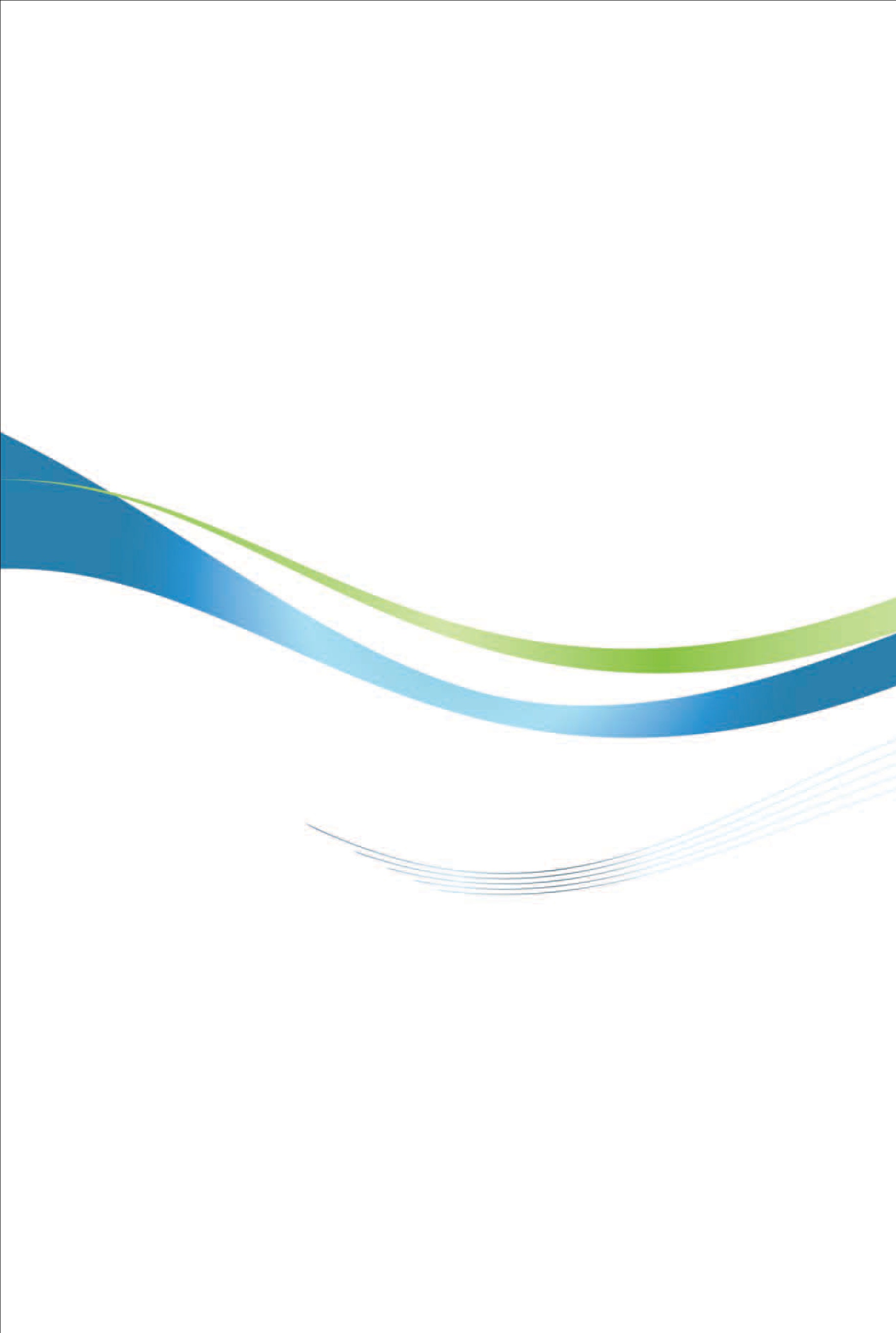 阿根廷投資環境簡介Investment Guide to Argentina經濟部投資促進司  編印感謝駐阿根廷代表處經濟組協助本書編撰自  然  人  文自  然  人  文地理環境位於南美洲南部，北接玻利維亞及巴拉圭，東鄰巴西、烏拉圭及南大西洋，西鄰智利，南望南極。國土面積3,761,274平方公里氣候自亞熱帶延伸至寒帶地區種族西班牙及義大利後裔，或與印第安人混血種人口結構46,044,703人，女性占52%，男性占48%教育普及程度教育普及程度為小學肄業（9.8%），小學畢業（23.8%），中學肄業（21.6%），中學畢業（18.3%），大學肄業（13.8%），大學或以上畢業（12.6%）語言西班牙語宗教天主教（76.5%）、新教（9%）、猶太教（1.2%）、其他（13.3%）首都及重要城市Buenos Aires（首都）、Cordoba、Rosario、Santa Fe、Mendoza、Tucuman及La Plata政治體制總統制、三權分立投資主管機關阿根廷外交部商業及投資推廣司：Subsecretaría de Promoción del Comercio e Inversiones, Ministerio de Relaciones Exteriores, Comercio Internacional y Culto地址：Esmeralda 1212, Piso 6 Oficina 601, C.A.B.A.（C1007ABR）, República Argentina電話：（+54-11）4819-7251/7904電傳：（+54-11）4819-7000 #7907網站：https://www.cancilleria.gob.ar/es/ministerio-de-relaciones-exteriores-comercio-internacional-y-culto/secretaria-de-relaciones-economicas-internacionales/subsecretaria-de-promocion-del-comercio-e-inversiones阿根廷經貿投資促進局：Agencia Argentina de Inversiones y Comercio Internacional地址：Carlos Pellegrini 675 Piso 9º, CABA（C1009ABM）,  República Argentina
電話：（54-11）5199-2263網站：https://www.inversionycomercio.ar/經  濟  概  況 經  濟  概  況 幣制披索（PESO）國內生產毛額US$ 6,322億（2022）經濟成長率5.2%（2022）平均國民所得US$13,660（2022）匯率US$1＝$245披索（2023/05/25）利率央行基準利率（tasa de referencia）97%（2023/5/15）通貨膨脹率94.8%（2022）產值最高前五種產業製造業（食品及飲料加工、石化、汽車、普通金屬及機械等）、交通暨倉儲業及農牧業出口總金額US$ 884億4,600萬（2022）主要出口產品石油原油、豆渣餅、玉蜀黍、大豆油、大豆、貨車、石油及提自瀝青礦物之油類（原油除外）、冷凍牛肉、小麥、生質柴油。主要出口國家巴西、中國大陸、美國、智利、印度。進口總金額US$815億2,300萬（2022）主要進口產品石油及提自瀝青礦物之油類（原油除外）、電力、天然氣、電話機、小客車、車輛之零附件、血清、礦物或化學肥料、自動資料處理機、醫藥製劑。主要進口國家中國大陸、巴西、美國、德國、玻利維亞。重要產業介紹汽車、家電、紡織、石化及塑膠、農牧業、畜牧業年份產量（輛）國產車銷售量（輛）進口車銷售量（輛）總銷售量
（輛）出口車銷售量（輛）2011828,771324,795558,555883,350506,7152012764,495347,997482,061830,058413,4722013791,007358,582605,335963,917433,2952014617,329272,605341,243613,848357,8472015533,863280,221299,738586,233245,7252016472,776281,659439,752721,411190,0082017473,408259,008624,794883,802209,5872018466,649197,827483,989681,816269,3602019314,787103,282269,192372,474224,2482020257,187121,059191,690312,789137,8912021434,753174,521159,868334,389259,2872022536,893212,746163,511376,257322,286國家2022年占比（%）2022/2021增減量（輛）巴西202,40662.8%30,417中美洲32,46210.1%14,014哥倫比亞20,1806.3%6,980智利20,1406.2%3,152秘魯17,6175.5%3,535墨西哥7,8892.4%2,731烏拉圭5,0191.6%1,625巴拉圭4,9641.5%1,683大洋洲3,8161.2%-2,669厄瓜多3,1211.0%819其它美洲國家2,0440.6%375非洲2,0170.6%208委內瑞拉6060.2%137歐洲30.0%0亞洲20.0%1總計322,286100,00%62,999阿根廷棉花纖維與羊毛產品
生產、進出口及需求量統計表阿根廷棉花纖維與羊毛產品
生產、進出口及需求量統計表阿根廷棉花纖維與羊毛產品
生產、進出口及需求量統計表阿根廷棉花纖維與羊毛產品
生產、進出口及需求量統計表阿根廷棉花纖維與羊毛產品
生產、進出口及需求量統計表阿根廷棉花纖維與羊毛產品
生產、進出口及需求量統計表阿根廷棉花纖維與羊毛產品
生產、進出口及需求量統計表單位：千公噸單位：千公噸單位：千公噸單位：千公噸單位：千公噸單位：千公噸單位：千公噸棉花纖維2017年2018年2019年2020年2021年2022年（*）產量175.0 240.0 240.0300.0290.0250.0進口3.0 2.0 0.00.00.00.0國內需求量125.0 90.0 105.090.0145.0160.0出口58.4 34.0 102.091.6135.0110.0存貨431.7 549.7 582.7701.1711.1691.0羊毛（未梳洗）2017-18年期2018-19年期2019-20年期2020-21年期2021-22年期2022-23年期（*）前期存貨29.4 27.2 25.437.343.147.2產量42.4 40.7 42.040.742.339.7國內需求量2.0 1.5 2.34.64.54.2出口40.6 38.4 27.930.330.331.4阿根廷化學產品、石化產品及塑膠產品生產量表單位：千公噸阿根廷化學產品、石化產品及塑膠產品生產量表單位：千公噸阿根廷化學產品、石化產品及塑膠產品生產量表單位：千公噸阿根廷化學產品、石化產品及塑膠產品生產量表單位：千公噸阿根廷化學產品、石化產品及塑膠產品生產量表單位：千公噸阿根廷化學產品、石化產品及塑膠產品生產量表單位：千公噸阿根廷化學產品、石化產品及塑膠產品生產量表單位：千公噸阿根廷化學產品、石化產品及塑膠產品生產量表單位：千公噸阿根廷化學產品、石化產品及塑膠產品生產量表單位：千公噸20152016201720182019202020212022（*）基本化學品基本化學品基本化學品基本化學品基本化學品基本化學品基本化學品基本化學品基本化學品硫酸190.7159.4148.3124.1111.594.9103.3100.2氯128.6160.4141.2145.4129.4120.5129.5148.9氫氧化鈉185.1189.2167.7178.9153.7141.6152.9175.0基本石化產品基本石化產品基本石化產品基本石化產品基本石化產品基本石化產品基本石化產品基本石化產品基本石化產品乙烯718.0772.8717.4702.8453.7647.4645.4654.7苯、甲苯、二甲苯263.7213.5183.8156.0141.5113.6121.7121.7SBR合成橡膠29.427.531.824.524.834.952.042.5NBR丁晴膠2.21.21.11.51.50.81.71.3磷苯二甲酸酐14.212.312.810.410.89.415.012.0塑膠塑膠塑膠塑膠塑膠塑膠塑膠塑膠塑膠PE（Polyethylene）582.5599.9622.3629.9478.5656.6623.5680.6-HD（High Density）249.4286.9242.3304.3216.5265.8289.2326.5-LD（Low Density）333.0313.0380.0325.6262.1390.7334.3354.1PS（Polystyrene）58.661.265.847.541.848.258.461.1P.V.C.204.0212.6187.7184.1161.5168.6185.7203.4PP（Polypropylene）239.5285.9281.1282.9256.5202.8284.8302.7阿根廷熱塑性塑膠（thermoplastic）需求量阿根廷熱塑性塑膠（thermoplastic）需求量阿根廷熱塑性塑膠（thermoplastic）需求量阿根廷熱塑性塑膠（thermoplastic）需求量阿根廷熱塑性塑膠（thermoplastic）需求量阿根廷熱塑性塑膠（thermoplastic）需求量阿根廷熱塑性塑膠（thermoplastic）需求量阿根廷熱塑性塑膠（thermoplastic）需求量阿根廷熱塑性塑膠（thermoplastic）需求量單位：千公噸單位：千公噸單位：千公噸單位：千公噸單位：千公噸單位：千公噸單位：千公噸單位：千公噸單位：千公噸20152016201720182019202020212022（*）P.V.C. & Copolymers169.1130.9151.8124.7115.3136.4159.0175.0PS（Polystyrene）67.961.161.951.238.944.446.054.0PE–LD（Low Density Polyethylene）432.5387.7415.8346.1353.5424.5389.0459.0PE–HD（High Density Polyethylene）287.7254.4245.0238.0235.5269.6252.0329.0PP（Polypropylene）345.9318.2340.6286.0270.0311.8375.0390.0PET257.5204.5193.4212.5180.9189.8227.0236.0產品項目產品項目2019/2020年期2019/2020年期2020/2021年期2020/2021年期2021/2022年期2021/2022年期2022/2023年期（*）2022/2023年期（*）產品項目產品項目種植面積（千公頃）產量（千公噸）種植面積（千公頃）產量（千公噸）種植面積（千公頃）產量（千公噸）種植面積（千公頃）產量（千公噸）細穀類小麥6,9019,7506,70017,6006,75022,1005,90012,900細穀類燕麥1,4305901,5006001,4006001,380600細穀類啤酒大麥1,2703,8001,2404,0001,6005,2001,8004,500細穀類黑麥560145670181870181800185細穀類飼料大麥5015501550155015細穀類虉草種子1612212128272827合計合計10,22624,31210,18122,41710,69828,1239,95818,227粗穀類玉米9,50058,5009,70060,50010,60059,00010,20038,600粗穀類高梁5201,8509803,3009502,8009302,800粗穀類米1901,2002001,4002001,2002001,200粗穀類小米153153153153合計合計10,22561,55310,89565,20311,76563,00311,34545,503油籽黃豆16,90049,00016,60046,00016,10044,00016,50031,200油籽葵花籽1,6003,3001,7003,4002,0003,4002,2003,100油籽花生3701,3003901,2804001,2704001,300油籽亞麻99111111111513油籽油菜籽1727202524252425油籽紅花子2825665676合計合計18,92353,66118,74750,72215,54148,71219,14547,344總計總計39,374139,52639,823138,34241,003139,83840,448114,074產品項目年度（千公噸）年度（千公噸）年度（千公噸）年度（千公噸）年度（千公噸）年度（千公噸）產品項目2017年2018年2019年2020年2021年2022年（*）玉米23,018 21,318 34,82036,07238,35434,536小麥12,421 11,167 11,13010,25011,61613,928高梁492 320 4416292,1131,614黃豆7,343 3,401 9,4596,6295,1815,217黃豆（parrillera）1,377 707 36807911大麥（飼料）2,517 2,821 3,0982,5872,9513,694花生178 128 358000葵花籽72 0 8814110481芥花籽0 0 00010油菜籽17 4 0000其他712 229 8492122642,087總計48,14740,09660,61056,52060,66261,178附屬品32,75428,20633,72527,09632,28027,972年牛隻養殖屠宰牛隻屠宰牛隻屠宰牛隻國內消費國內消費出口出口年（百萬頭）（百萬頭）平均重量
（公斤）（千公噸）（千公噸）平均消費量 
（公斤）（千公噸）平均價錢（含骨頭）（美元/噸）201553.112.22242,727 2,529 60198US$4,397 201654.211.72262,664 2,415 56249US$4,470 201754.812.62252,842 2,531 59311US$4,160 201855.013.52283,0662,52657540US$3,525201954.513.92253,1332,28851845US$3,675202053.514.02263,1682,28151887US$3,053202153.413.02292,9772,18348794US$3,4922022-- 13.42323,1252,24149884US$3,842產品項目對我國實施反傾銷措施自行車、電風扇金屬防護網罩、噴霧治療器。對中國大陸實施反傾銷措施瓦斯暖爐、家用洗碗機、聚甲基丙烯酸甲酯板、薄膜、片及扁條產品、聚對苯二甲酸乙二酯（PET）、家用電熱水壺、苯甲酸鈉產品、對焊管配件、展性鑄鐵製管配件、陶瓷製電絕緣體、摩托車避震器、太陽眼鏡、鏡框及供矯正視力用途或有度數之眼鏡產品、家用電熱器、自行車產品、火花點火或壓縮點火引擎用之液態冷媒或水泵、電線連接端子、鑽孔工具、電熱水器、鞋類產品、非合金或鋁合金之鋁板、捲尺、十字接頭及三叉式接頭、不鏽鋼餐具、紡織材料製手套、汽球、空氣調節機、非自吸式離心電泵、鋁箔、手鋸用高速鋼製直鋸片、家用電烤箱、含四氟乙烷及五氟乙烷之混合物，以及含二氟甲烷及五氟乙烷之混合物、洗衣機用電動機、單相交流電動機、多功能食物處理機、噴霧治療器、腳踏車用新橡膠氣胎、網球、氯乙烯聚合物單絲、電熨斗、上釉及無釉陶瓷舖面磚和貼面磚、電動熨燙機、手持多功能食物處理機及攪拌機、鋼門、鋁製暖器散熱片、供車用及拖拉機用之散熱器、電風扇金屬防護網罩、單排滾珠軸承、鋼製車輪、牛仔布、金屬手鉗、不銹鋼瓶膽保溫瓶及玻璃瓶膽保溫瓶，或其他保溫器皿、三輪車、非合金或鋁合金之鋁管、液體介質三相變壓器、用於油、氣傳輸之鋼管、、吸塵器、陶瓷餐具、廚具、茶具組、咖啡組及其他家庭或專業器皿及盥洗用具等、風扇、電弧金屬熔接機及器具及裝飾用長條瓷磚及立方馬賽克磚等。年累計金額（披索）所得稅（固定稅+稅率）所得稅（固定稅+稅率）所得稅（固定稅+稅率）年累計金額（披索）固定稅（披索）稅率稅率0 ~ 173,834.6100披索以上5%173,834.61 ~ 347,669.234,860.1097,202.00披索以上9%347,669.23 ~ 521,503.8413,608.28194,404.01披索以上12%521,503.84 ~ 695,338.4725,272.52291,606.01披索以上15%695,338.47 ~ 1,043,007.6839,852.82388,808.02披索以上19%1,043,007.68 ~ 1,390,676.6076,789.58583,212.02披索以上23%1,390,676.60 ~ 2,086,015.35121,502.50777,616.02披索以上27%2,086,015.35 ~ 2,781,353.85226,480.661,166,424.03披索以上31%2,781,353.85以上347,011.161,555,232.07披索以上35%超過非應稅最低限度之資產總值（披索）所得稅（固定稅+稅率）所得稅（固定稅+稅率）所得稅（固定稅+稅率）超過非應稅最低限度之資產總值（披索）固定稅（披索）稅率稅率0 ~ 5,641,070.5400披索以上0.5%5,641,070.54 ~ 12,222,319.5128,205.355,641,070.54披索以上0.75%12,222,319.51 ~ 33,846,423.2577,564.7212,222,319.51披索以上1.00%33,846,423.25 ~ 188,035,684.71293,802.7633,846,423.25披索以上1.25%188,035,684.71 ~ 564,107,054.142,221,171.53188,035,684.71披索以上1.50%564,107,054.14 以上7,862,242.07564,107,054.14披索以上1.75%超過非應稅最低限度之資產總值（披索）稅率0 ~ 5,641,070.540.70%5,641,070.54 ~ 12,222,319.511.20%12,222,319.51 ~ 33,846,423.251.80%33,846,423.25 以上2.25%金融機構金融機構金融機構2018年2019年2020年2021年2022年銀行
Banco公營銀行公營銀行1313131313銀行
Banco民營銀行本國民營銀行3434353535銀行
Banco民營銀行外商銀行999109銀行
Banco民營銀行外商融資分行77766財務管理公司
Compañía Financiera國內財務管理公司國內財務管理公司56666財務管理公司
Compañía Financiera國外財務管理公司國外財務管理公司99998信用貸款公司Cajas de Credito信用貸款公司Cajas de Credito信用貸款公司Cajas de Credito1----總計總計總計7878797977披索貸款披索貸款貸款人中小企業及大型企業貸款（https://www.bice.com.ar/crearpyme/）貸款目的投資、購買資產或工廠擴建最高貸款金額中小企業：4億5,000萬披索（CreAr）非中小企業：15億披索償還期限中小企業：最高達84個月非中小企業：披索貸款最高達84個月，美元貸款最高達180個月寬限期至2年利息中小企業：49%。費率每月消費量（m3）價格1至15m315m3 x Vm32至17.5m3（前15 m3 x Vm3）+（其餘m3 x Vm3 x $1.60）3至20m3（前17.5 m3 x $1.60）+（其餘m3 x Vm3 x $1.70）4至22.5m3（前20 m3 x $1.70）+（其餘m3 x Vm3 x $1.80）5至25m3（前22.5 m3 x $1.80）+（其餘m3 x Vm3 x $1.90）6至30m3（前25 m3 x $1.90）+（其餘m3 x Vm3 x $2.00）7至35m3（前30 m3 x $2.00）+（其餘m3 x Vm3 x $2.10）8至40m3（前35 m3 x $2.10）+（其餘m3 x Vm3 x $2.20）9至45m3（前40 m3 x $2.20）+（其餘m3 x Vm3 x $2.30）10至50m3（前45 m3 x $2.30）+（其餘m3 x Vm3 x $2.40）11至62.5m3（前50 m3 x $2.40）+（其餘m3 x Vm3 x $2.50）12至75m3（前62.5 m3 x $2.50）+（其餘m3 x Vm3 x $3.50）1375m3以上（前75 m3 x $3.50）+（其餘m3 x Vm3 x $4.50）1級住宅用戶（高收入）1級住宅用戶（高收入）2級住宅用戶（低收入）2級住宅用戶（低收入）3級住宅用戶（中等收入）3級住宅用戶（中等收入）3級住宅用戶（中等收入）3級住宅用戶（中等收入）等級耗電量（KWh）固定費（披索/月）電費（披索/每KWh）固定費（披索/月）電費（披索/每KWh）前400 kWh/月前400 kWh/月超過400 kWh/月超過400 kWh/月等級耗電量（KWh）固定費（披索/月）電費（披索/每KWh）固定費（披索/月）電費（披索/每KWh）固定費（披索/月）電費（披索/每KWh）固定費（披索/月）電費（披索/每KWh）R10 ~ 150127.6726,091127.675,538127.676,415----R2151 ~ 325246.7526,125246.755,572246.756,449----R3326 ~ 400399.6026,297399.605,744399.606,621----R4401 ~ 450454.0926,598454.096,045454.096,921454.0926,598R5451 ~ 500661.0626,840661.066,287661.067,164661.0626,840R6501 ~ 6001,241.7726,9291,241.776,3761,241.777,2521,241.7726,929R7601 ~ 7003,290.0828,3683,290.087,8153,290.088,6923,290.0828,368R8701 ~ 1,4004,248.3228,3514,248.327,7984,248.328,6744,248.3228,351R91,400以上5,782.4328,7555,782.438,2035,782.439,0795,782.4328,755等級耗電量（KWh）固定費（披索/月）前800 kWh/月電費（披索/每KWh）超過800 kWh/月電費（披索/每KWh）G10 ~ 8001,116.4714,279--G2801KW ~ 2,0001,140.5915,81222,380G32,001以上1,175.4616,19822,767等級類別單位電費T2固定費披索/月3,035.09T2與電力公司合約所訂定耗電量披索/KW/月1,100.00T2使用耗電量披索/KW/月56.34T2變動電費披索/每KWh15,635等級電壓固定費（披索/月）合約訂定耗電量（披索/KW/月）使用耗電量（披索/KW/月）BT低電壓<300KW12,128.90838.1262.43BT低電壓>=300KW12,128.90838.12647.49MT中電壓<300KW15,088.50450.5277.55MT中電壓>=300KW15,088.50450.52804.30AT高電壓<300KW18,157.04142.4276.08AT高電壓>=300KW18,157.04142.42789.03變動電費（每KWh）變動電費（每KWh）變動電費（每KWh）變動電費（每KWh）變動電費（每KWh）等級電壓尖峰時間其他時間離峰時間BT低電壓<300KW15,69015,63315,575BT低電壓>=300KW24,59524,58724,580MT中電壓<300KW14,91114,85714,802MT中電壓>=300KW23,37423,36623,360AT高電壓<300KW14,29914,24714,194AT高電壓>=300KW22,41422,40722,401等級汽油（披索/公升）柴油（披索/公升）普通185.50197.90高級233.502821級住宅用戶（高收入）1級住宅用戶（高收入）2級住宅用戶（低收入）2級住宅用戶（低收入）等級立方公尺（m3/年）固定外加稅（披索）消費量（披索／m3）固定外加稅（披索）消費量（披索／m3）R10至500m3642.1746.71586.9321.26R2 1º501至650m3678.6046.71620.2321.26R2 2 º651至800 m3775.8148.68709.0823.06R2 3 º801至1,000 3877.0649.52801.6223.83R3 1 º1,001至1,250m31,142.2752.141,044.0226.22R3 2 º1,251至1,500 m 31,324.4752.141,210.5426.22R3 3 º1,501至1,800 m 31,773.9556.281,621.3730.01R3 4 º1,801m3以上2,867.1156.282,620.5030.013級住宅用戶（中等收入）3級住宅用戶（中等收入）3級住宅用戶（中等收入）3級住宅用戶（中等收入）等級立方公尺（m3/年）使用量在經濟部能源署第686/2022號決議規定之額度內使用量在經濟部能源署第686/2022號決議規定之額度內使用量超過經濟部能源署第686/2022號決議規定之額度內使用量超過經濟部能源署第686/2022號決議規定之額度內等級立方公尺（m3/年）固定外加稅（披索）消費量（披索／m3）固定外加稅（披索）消費量（披索／m3）R10至500m3642.1724.50642.1746.71R2 1º501至650m3678.6024.50678.6046.71R2 2 º651至800 m3775.8126.48775.8148.68R2 3 º801至1,000 3877.0627.32877.0649.52R3 1 º1,001至1,250m31,142.2729.941,142.2752.14R3 2 º1,251至1,500 m 31,324.4729.941,324.4752.14R3 3 º1,501至1,800 m 31,773.9534.081,773.9556.28R3 4 º1,801m3以上2,867.1156.282,867.1156.28等級立方公尺（m3）固定外加稅（披索）消費量（披索／m3）P1/P20至1,000 m31,477.5111.31P1/P21,001至9,000 m31,477.5111.06P1/P29,000m3以上1,477.5110.76P30至1,000 m35,577.0313.64P31,001至9,000 m35,577.0313.10P39,000m3以上5,577.0312.57寬頻網路寬頻網路連線速度月費（披索）100Mb2,990披索300Mb3,290披索500Mb4,290披索1,000Mb4,990披索項　目摘　要摘　要摘　要（一）外籍人士受僱須否當地居留證及工作證？是。是。是。（二）最低工資：１、月薪：$80,342披索（2023年4月）$84,512披索（2023年5月）$87,987披索（2023年6月）２、時薪：$401.71披索（2023年4月）$422.56披索（2023年5月）$439.94披索（2023年6月）１、月薪：$80,342披索（2023年4月）$84,512披索（2023年5月）$87,987披索（2023年6月）２、時薪：$401.71披索（2023年4月）$422.56披索（2023年5月）$439.94披索（2023年6月）１、月薪：$80,342披索（2023年4月）$84,512披索（2023年5月）$87,987披索（2023年6月）２、時薪：$401.71披索（2023年4月）$422.56披索（2023年5月）$439.94披索（2023年6月）（三）工作時間：原則每週不得超過48小時，每日不得超過8小時；倘為彈性工時，則每日不得超過9小時，週六下午1時後即算加班。原則每週不得超過48小時，每日不得超過8小時；倘為彈性工時，則每日不得超過9小時，週六下午1時後即算加班。原則每週不得超過48小時，每日不得超過8小時；倘為彈性工時，則每日不得超過9小時，週六下午1時後即算加班。（四）契約僱用期限：長期僱用員工每月薪資單即視同僱用契約。長期僱用員工每月薪資單即視同僱用契約。長期僱用員工每月薪資單即視同僱用契約。（五）試用期間：3個月，試用期滿倘不予僱用，雇主只要於15天前告知則不須支付資遣費或離職金。惟試用期間仍須支付社保費、休假酬金及工作獎金。3個月，試用期滿倘不予僱用，雇主只要於15天前告知則不須支付資遣費或離職金。惟試用期間仍須支付社保費、休假酬金及工作獎金。3個月，試用期滿倘不予僱用，雇主只要於15天前告知則不須支付資遣費或離職金。惟試用期間仍須支付社保費、休假酬金及工作獎金。（六）待遇調整：依照阿國政府規定及當地物價波動情形調整。依照阿國政府規定及當地物價波動情形調整。依照阿國政府規定及當地物價波動情形調整。（七）休假： １、休假（支薪）：（依規定不得以金錢補償使雇員放棄休假）。（１）服務滿6個月而未滿五年者，每年予14日； （２）服務滿5年，未滿10年者，每年予21日；（３）服務滿10年，未滿20年者，每年予28日；（４）服務滿20年以上者，每年予35日；＊上述年資計至當年12月31日止。且1年中至少工作滿半年以上始有休假權，未滿半年者，每年工作20日，予1日休假。＊員工休假期間，雇主除支付薪資外，尚須支付「休假酬金（Retribución）」。２、婚假（支薪）：連休10日。３、喪假（支薪）：配偶、法定同居人、子女、父母死亡喪假3日；兄弟姊妹死亡喪假1日。４、考試假（支薪）：就讀之大、中學考試，每次得休假2日，全年至多10日。５、娩假（支薪）：共90日（當事人可選擇產前產後各休45日或產前30日、產後60日），配偶得連續請陪產假2日。雇員於產後得選擇（１）繼續工作。（２）解約。（３）留職停薪3至6個月，惟期滿前2日須通知雇主是否繼續工作，否則以辭職論，只能申請25%賠償。＊雇員須至少服務滿1年，始得享受前述２、３款之權利。女性雇員之未成年子女生病，須其撫養者，得比照前述２、３之方式處理。＊病假：雇員因傷或因病請假，倘有合格醫師證明（雇主可指定醫師檢核），年資未滿5年者可請3個月病假；年資超過5年者可請6個月病假；惟倘雇員有家庭負擔，則分別可請6或12個月病假。病假結束，雇員仍無法正常上班者，雇員可申請留職停薪一年。１、休假（支薪）：（依規定不得以金錢補償使雇員放棄休假）。（１）服務滿6個月而未滿五年者，每年予14日； （２）服務滿5年，未滿10年者，每年予21日；（３）服務滿10年，未滿20年者，每年予28日；（４）服務滿20年以上者，每年予35日；＊上述年資計至當年12月31日止。且1年中至少工作滿半年以上始有休假權，未滿半年者，每年工作20日，予1日休假。＊員工休假期間，雇主除支付薪資外，尚須支付「休假酬金（Retribución）」。２、婚假（支薪）：連休10日。３、喪假（支薪）：配偶、法定同居人、子女、父母死亡喪假3日；兄弟姊妹死亡喪假1日。４、考試假（支薪）：就讀之大、中學考試，每次得休假2日，全年至多10日。５、娩假（支薪）：共90日（當事人可選擇產前產後各休45日或產前30日、產後60日），配偶得連續請陪產假2日。雇員於產後得選擇（１）繼續工作。（２）解約。（３）留職停薪3至6個月，惟期滿前2日須通知雇主是否繼續工作，否則以辭職論，只能申請25%賠償。＊雇員須至少服務滿1年，始得享受前述２、３款之權利。女性雇員之未成年子女生病，須其撫養者，得比照前述２、３之方式處理。＊病假：雇員因傷或因病請假，倘有合格醫師證明（雇主可指定醫師檢核），年資未滿5年者可請3個月病假；年資超過5年者可請6個月病假；惟倘雇員有家庭負擔，則分別可請6或12個月病假。病假結束，雇員仍無法正常上班者，雇員可申請留職停薪一年。１、休假（支薪）：（依規定不得以金錢補償使雇員放棄休假）。（１）服務滿6個月而未滿五年者，每年予14日； （２）服務滿5年，未滿10年者，每年予21日；（３）服務滿10年，未滿20年者，每年予28日；（４）服務滿20年以上者，每年予35日；＊上述年資計至當年12月31日止。且1年中至少工作滿半年以上始有休假權，未滿半年者，每年工作20日，予1日休假。＊員工休假期間，雇主除支付薪資外，尚須支付「休假酬金（Retribución）」。２、婚假（支薪）：連休10日。３、喪假（支薪）：配偶、法定同居人、子女、父母死亡喪假3日；兄弟姊妹死亡喪假1日。４、考試假（支薪）：就讀之大、中學考試，每次得休假2日，全年至多10日。５、娩假（支薪）：共90日（當事人可選擇產前產後各休45日或產前30日、產後60日），配偶得連續請陪產假2日。雇員於產後得選擇（１）繼續工作。（２）解約。（３）留職停薪3至6個月，惟期滿前2日須通知雇主是否繼續工作，否則以辭職論，只能申請25%賠償。＊雇員須至少服務滿1年，始得享受前述２、３款之權利。女性雇員之未成年子女生病，須其撫養者，得比照前述２、３之方式處理。＊病假：雇員因傷或因病請假，倘有合格醫師證明（雇主可指定醫師檢核），年資未滿5年者可請3個月病假；年資超過5年者可請6個月病假；惟倘雇員有家庭負擔，則分別可請6或12個月病假。病假結束，雇員仍無法正常上班者，雇員可申請留職停薪一年。（八）加班費之計算方式：星期日、國定假日、週六下午1時後加班，按正常薪資之2倍計。平日加班按正常薪資之1.5倍計星期日、國定假日、週六下午1時後加班，按正常薪資之2倍計。平日加班按正常薪資之1.5倍計星期日、國定假日、週六下午1時後加班，按正常薪資之2倍計。平日加班按正常薪資之1.5倍計（九）社會保險項目：項　　　目占雇員薪資占雇員薪資（九）社會保險項目：項　　　目雇主負擔%雇員負擔%（九）社會保險項目：退休保險金（JUBILACION）16%11%（九）社會保險項目：社會醫療保險（OBRA SOCIAL）6%3%（九）社會保險項目：工作安全保險（Aseguradora riesgos de trabajo）2%~10%+$100.60披索0（九）社會保險項目：強制性生命險（Seguro Colectivo de Vida）$78.40披索0（九）社會保險項目：勞工保險（SEGURO DE RETIRO）3.5%0（九）社會保險項目：聯邦勞工會費（Federacion Argentina de empleados de comercio y servicios）00.5%（九）社會保險項目：商業雇員工會費（Sindicato empleados de comecio）02%（九）社會保險項目：商業工會技職金（INACAP）$695披索0（九）社會保險項目：＊各項補助金（無工作配偶、子女；小學教育補助；中學以上教育補助；產前補助；結婚補助；生育補助；收養子女補助）由保險局按各員情況直接發給。＊阿國憲法明文規定，勞工得自由加入相關屬性之工會，且一旦加入工會，其會員費及保險費均需由雇主及勞工共同分擔，且相關費用各工會不同。＊各項補助金（無工作配偶、子女；小學教育補助；中學以上教育補助；產前補助；結婚補助；生育補助；收養子女補助）由保險局按各員情況直接發給。＊阿國憲法明文規定，勞工得自由加入相關屬性之工會，且一旦加入工會，其會員費及保險費均需由雇主及勞工共同分擔，且相關費用各工會不同。＊各項補助金（無工作配偶、子女；小學教育補助；中學以上教育補助；產前補助；結婚補助；生育補助；收養子女補助）由保險局按各員情況直接發給。＊阿國憲法明文規定，勞工得自由加入相關屬性之工會，且一旦加入工會，其會員費及保險費均需由雇主及勞工共同分擔，且相關費用各工會不同。（十）退職年齡阿根廷勞工法規定，勞方必須具備下列二項條件：（一）民間企業勞工，不論男女，均得自行選擇延長退休年齡為70歲（現行勞工強制退休年齡為男性65歲，女性60歲），惟該規定不適用於公務員；（二）繳交退休保險金滿30年，雇主始可勒令勞方辦理退休手續及不須支付勞方資遣費或離職金。惟需耗時約1年始能辦妥手續，倘辦妥退休手續後，雇主始能請勞方離職。此外，雇主於員工屆滿70歲起，始可向辦理退休金請領之主管機關遞交所需資料，在辦理請領退休金程式未完成前，雇主仍須繼續僱用員工至請領退休金核准為止，時間約幾個月不等，至多一年。阿根廷勞工法規定，勞方必須具備下列二項條件：（一）民間企業勞工，不論男女，均得自行選擇延長退休年齡為70歲（現行勞工強制退休年齡為男性65歲，女性60歲），惟該規定不適用於公務員；（二）繳交退休保險金滿30年，雇主始可勒令勞方辦理退休手續及不須支付勞方資遣費或離職金。惟需耗時約1年始能辦妥手續，倘辦妥退休手續後，雇主始能請勞方離職。此外，雇主於員工屆滿70歲起，始可向辦理退休金請領之主管機關遞交所需資料，在辦理請領退休金程式未完成前，雇主仍須繼續僱用員工至請領退休金核准為止，時間約幾個月不等，至多一年。阿根廷勞工法規定，勞方必須具備下列二項條件：（一）民間企業勞工，不論男女，均得自行選擇延長退休年齡為70歲（現行勞工強制退休年齡為男性65歲，女性60歲），惟該規定不適用於公務員；（二）繳交退休保險金滿30年，雇主始可勒令勞方辦理退休手續及不須支付勞方資遣費或離職金。惟需耗時約1年始能辦妥手續，倘辦妥退休手續後，雇主始能請勞方離職。此外，雇主於員工屆滿70歲起，始可向辦理退休金請領之主管機關遞交所需資料，在辦理請領退休金程式未完成前，雇主仍須繼續僱用員工至請領退休金核准為止，時間約幾個月不等，至多一年。（十一）薪水加發：每年加發一個月薪，分於6月（6月30日）及12月（12月30日）加發半月薪，加發薪額以該半年內最高給付月薪額之50%發給。每年加發一個月薪，分於6月（6月30日）及12月（12月30日）加發半月薪，加發薪額以該半年內最高給付月薪額之50%發給。每年加發一個月薪，分於6月（6月30日）及12月（12月30日）加發半月薪，加發薪額以該半年內最高給付月薪額之50%發給。（十二）所得稅：雇員應繳之所得稅均由雇主自其薪資中代為扣繳。雇員應繳之所得稅均由雇主自其薪資中代為扣繳。雇員應繳之所得稅均由雇主自其薪資中代為扣繳。（十三）終止契約：１、資遣費：須支付員工資遣費，資遣費計算標準為月薪×年資（工作1年支付1個月薪資之資遣費，工作2年則支付2個月；超過3個月，以1年計）。２、預告費（preaviso）：雇主欲終止僱用服務年資5年以下員工，須於1個月前通知該員工，如未及於1個月前通知者需支付1個月薪資，雇主欲終止僱用服務年資超過5年者，須於2個月通知該員工，未及2個月前通知者需支付2個月薪資。３、雇員自動離退職，雇主原則上不支付資遣費。１、資遣費：須支付員工資遣費，資遣費計算標準為月薪×年資（工作1年支付1個月薪資之資遣費，工作2年則支付2個月；超過3個月，以1年計）。２、預告費（preaviso）：雇主欲終止僱用服務年資5年以下員工，須於1個月前通知該員工，如未及於1個月前通知者需支付1個月薪資，雇主欲終止僱用服務年資超過5年者，須於2個月通知該員工，未及2個月前通知者需支付2個月薪資。３、雇員自動離退職，雇主原則上不支付資遣費。１、資遣費：須支付員工資遣費，資遣費計算標準為月薪×年資（工作1年支付1個月薪資之資遣費，工作2年則支付2個月；超過3個月，以1年計）。２、預告費（preaviso）：雇主欲終止僱用服務年資5年以下員工，須於1個月前通知該員工，如未及於1個月前通知者需支付1個月薪資，雇主欲終止僱用服務年資超過5年者，須於2個月通知該員工，未及2個月前通知者需支付2個月薪資。３、雇員自動離退職，雇主原則上不支付資遣費。（十四）其他：參考網址：勞工部（https://www.argentina.gob.ar/trabajo/conocetusderechos）參考網址：勞工部（https://www.argentina.gob.ar/trabajo/conocetusderechos）參考網址：勞工部（https://www.argentina.gob.ar/trabajo/conocetusderechos）簽證類別適用情形送件必備文件專業類別簽證（Art. 24 Inc. “H”- Dis. DNM 1170/2010）停留天數：1~30天＊填寫「阿根廷旅遊許可證申請書」時，請注意欄位6需勾選” 其它”，並寫出執行任務或活動名稱。受邀前往阿根廷執行科學、藝術、技術或專業之特定任務，例如：國際會議國際比賽技術轉移機械維修裝置機器藝術交流申請人憑阿根廷邀請單位之邀請函（其內容必須完全符合附件規定）。右欄之「必備文件」。＊邀請函的常見問題包括：沒有RENURE（國家登錄系統）號碼、簽字人沒在RENURE的登記資料裡、不是經過阿根廷代書公會（COLEGIO DE ESCRIBANOS）認證的正本、邀請函內容與受邀人出示的資料不合等等。※例外情形：特定官方單位或公家機構的邀請函，由最高主管具名（含職銜，例如工業局局長、省長）簽發，並透過阿根廷外交部轉達給本辦事處，即可免除RENURE號碼和代書公會認證。A.	「阿根廷旅遊許可證申請書」（請自行下載或至辦事處索取表格）一份。請以英文或西班牙文大寫繕打或以大寫正楷工整填寫申請書。字跡潦草、小寫或塗改概不受理。B.入境阿根廷當天開始算起，效期六個月以上之臺灣護照正本及清晰彩色影本（護照當場驗退）。C.	最近六個月內拍攝，脫帽、去眼鏡、五官可清晰辨識、白色背景之兩吋正面彩色相片兩張（頭頂到下巴的部分應占影像的垂直長度70~80%）。D.	英文或西班牙文的飯店訂房紀錄。E.	英文或西班牙文的阿根廷來回機票影本或訂位紀錄。未滿13歲，且父、母親任一方或雙方均未與申請人同行時，需附上已辦妥第三國公證的西班牙文旅行同意書影本。未滿20歲或出生地不是臺灣者，需附英文戶籍謄本。5人以上送件，請致電（02）2757-6556預約送件時間，且組團單位應附上英文或西班牙文的團體大表。商務簽證（Art. 24 Inc. “H”- Dis. DNM 1171/2010）停留天數：1~60天＊填寫「阿根廷旅遊許可證申請書」時，請注意欄位6需勾選 ”商務”。受邀前往阿根廷參展、拜訪客戶或商務會談均適用。送件方式與「專業類別簽證」相同外，另須附上「公司登記資料英文證明書」。 A.	「阿根廷旅遊許可證申請書」（請自行下載或至辦事處索取表格）一份。請以英文或西班牙文大寫繕打或以大寫正楷工整填寫申請書。字跡潦草、小寫或塗改概不受理。B.入境阿根廷當天開始算起，效期六個月以上之臺灣護照正本及清晰彩色影本（護照當場驗退）。C.	最近六個月內拍攝，脫帽、去眼鏡、五官可清晰辨識、白色背景之兩吋正面彩色相片兩張（頭頂到下巴的部分應占影像的垂直長度70~80%）。D.	英文或西班牙文的飯店訂房紀錄。E.	英文或西班牙文的阿根廷來回機票影本或訂位紀錄。未滿13歲，且父、母親任一方或雙方均未與申請人同行時，需附上已辦妥第三國公證的西班牙文旅行同意書影本。未滿20歲或出生地不是臺灣者，需附英文戶籍謄本。5人以上送件，請致電（02）2757-6556預約送件時間，且組團單位應附上英文或西班牙文的團體大表。商務簽證（Art. 24 Inc. “H”- Dis. DNM 1171/2010）停留天數：1~60天＊填寫「阿根廷旅遊許可證申請書」時，請注意欄位6需勾選 ”商務”。無邀請人但因下列情形而欲前往阿根廷市場考察參觀商展投資考察（包括在阿根廷已經挹注資金的投資者，或已經有洽談對象的潛在投資者）。說明書：由公司出具，英文或西班牙文，註明公司資本額、公司型態和產品、申請人的全名、護照號碼、出生年月日、任職年資、部門和職稱，並詳細說明前往阿根廷的目的、欲進行哪些活動以及停留天數，蓋公司大小章及負責人簽名（另註明職稱和全名），並經過「地方法院」認證。右欄之「必備文件」。參觀商展者可出具「參觀登錄證明」代替說明書。需附上名片和公司簡介或型錄。A.	「阿根廷旅遊許可證申請書」（請自行下載或至辦事處索取表格）一份。請以英文或西班牙文大寫繕打或以大寫正楷工整填寫申請書。字跡潦草、小寫或塗改概不受理。B.入境阿根廷當天開始算起，效期六個月以上之臺灣護照正本及清晰彩色影本（護照當場驗退）。C.	最近六個月內拍攝，脫帽、去眼鏡、五官可清晰辨識、白色背景之兩吋正面彩色相片兩張（頭頂到下巴的部分應占影像的垂直長度70~80%）。D.	英文或西班牙文的飯店訂房紀錄。E.	英文或西班牙文的阿根廷來回機票影本或訂位紀錄。未滿13歲，且父、母親任一方或雙方均未與申請人同行時，需附上已辦妥第三國公證的西班牙文旅行同意書影本。未滿20歲或出生地不是臺灣者，需附英文戶籍謄本。5人以上送件，請致電（02）2757-6556預約送件時間，且組團單位應附上英文或西班牙文的團體大表。永久居留權證件外文名稱1.	核准證明（Disposicion）2.	身分證（Documento Nacional de Identidad）永久居留證件效期1.	核准證明係永久有效，除非被取消永久居留權或離阿逾兩年而未獲核准同意者。2.	身分證應於滿8歲7個月內更新登錄（即加貼照片並簽名），滿16歲7個月內則須更換新證，未依規定者，證件本身無效。發證單位1.	內政部移民局（核准證明）2.	內政部人口局（身分證）取得永久居留權資格要件1.	在阿根廷出生者、歸化阿根廷國籍者、具阿根廷國籍者之父母、配偶或子女。2.	具永久居留權者之父母、配偶、未滿18歲或殘障子女。3.	已投資10萬披索以上之投資移民者。4.	獲准臨時居留並於阿根廷連續居住滿3年以上者。喪失永久居留權情形1.	倘於入境阿國或獲准永久居留2年內，因下列2項因素，即可能被取消永久居留權：ａ、直接或間接獲阿國政府全額或部分補助，而未履行或違反前述補助規範者。ｂ、倘入境或獲准永久居留應依規定住於阿國特定區域而未遵守者。2.	倘需滯留阿國境外超過2年者，須於2年期限屆滿，向阿國移民局或所在地阿國領事館提出申請，獲前述單位核准同意後，方可為之，其滯留國外期限亦不得連續超過6年，可分3次申請，每次期限為2年，惟第3次須向阿國內政部提出申請。倘係為執行阿國公務或進行有利於阿國之活動、進修或研究而滯留國外超過2年者，不致喪失阿國永久居留權。產業類別累積至2014/12/31累積至2015/12/31累積至2016/12/31增減（%）農業、畜牧、狩獵、林業及漁業1,9851,7201,7813.55批發及零售業；汽車及機車維修9,1778,5478,170-4.41建設94771582415.24採礦及採石20,88217,25716,713-3.15製造業30,87930,38126,228-13.67資訊及通信4,7364,3533,782-13.12其他金融公司8,8526,5646,8203.90運輸及存儲服務1,9761,6431,384-15.76存款性金融機構（央行除外）5,1084,5104,5140.09其他5,3975,3004,706-11.21TOTAL89,93980,99074,922-7.49國家累積至 2014/12/31累積至 2015/12/31累積至 2016/12/31增減（%）美國19,61018,87316,993-9.96西班牙15,57613,92013,169-4.00荷蘭9,2308,8219,1403.62巴西5,5545,3494,536-15.20智利4,9374,3453,863-11.09烏拉圭3,7263,3173,5827.99瑞士3,9093,9813,425-13.97法國3,2212,8032,763-1.43德國3,7252,5262,218-12.19加拿大2,8202,5082,089-16.71英國2,0081,9191,9380.99盧森堡2,9272,1381,900-11.13墨西哥1,6821,3701,094-20.15開曼群島1,2211,0341,15811.99義大利1,6561,369967-29.36百慕達1,00371680212.01日本844769500-34.98中國大陸726661618-6.51英屬維京群島6195165567.75丹麥706500456-8.80其他國家6,6012,8312,9214.59總計92,30180,26674,688-6.95國家投資金額件數主要投資產業美國111億3,600萬131能源、石油/天然氣、可口可樂（22億）、汽車加拿大62億3,600萬26礦業西班牙57億5,600萬30通訊、金融墨西哥50億3,900萬18石油/天然氣、通訊英國42億7,800萬19石油/天然氣荷蘭42億2,800萬15石油/天然氣德國41億6,400萬19石油/天然氣、汽車法國39億5,100萬32石油/天然氣、能源中國大陸37億6,200萬27基礎建設、能源、礦業及石油/天然氣巴西19億5,800萬23石油/天然氣義大利19億1,100萬15發電、製造業比利時14億7,300萬17製造業智利14億4,100萬21不動產、石油/天然氣日本9億9,000萬10汽車、資通訊韓國4億5,000萬1礦業臺灣00年度件數金額（千美元）1995118,1322008110020110364201200201300201400201500201600201700201800201900202000202100202200合計218,596國家件數投資類別投資額阿根廷350（估計數）進出口、製造業、旅遊業、服務業約2.05億美元日期單位協定1993年11月30日我經濟部與阿國經濟暨公共工程與服務部投資促進及保護協定1995年11月2日臺北我證券管理委員會與阿國證券管理委員會資訊交換備忘錄2005年3月29日臺北市進出口商業同業公會與阿根廷進出口商協會（AIERA）合作協議書2008年8月21日臺北市進出口商業同業公與阿根廷進口商公會（CIRA）合作協議書2010年4月，並於2012年5月續約我國中國輸出入銀行與阿根廷Galicia銀行轉融資合作協議2013年3月7日臺灣區機器工業同業公會與阿根廷機械暨工具機公會合作備忘錄2018年8月27日外貿協會與阿根廷進口商公會（CIRA）合作備忘錄2019年9月5日外貿協會與阿根廷進出口商協會（AIERA）合作備忘錄2021年12月6日國經協會與阿根廷亞洲商會（Cámara del Asia）合作備忘錄2022年3月29日我全國中小企業總會與阿根廷經濟聯盟合作備忘錄2022年4月28日台北市電腦公會與阿根廷資通訊產業公會（CICOMRA）合作備忘錄2022年8月25日經濟部投資業務處與阿根廷貝爾格拉諾大學（Universidad de Belgrano）攬才合作備忘錄2022年9月27日全國商業總會（ROCCOC）與阿根廷全國商業總會（CAC） 合作備忘錄2022年11月24日我國中國輸出入銀行與阿根廷Galicia銀行轉融資合作協議2023年3月29日台北市電腦公會與阿根廷軟體協會（CESSI）合作備忘錄2023年3月31日財團法人資訊工業策進會（III）與阿根廷軟體協會（CESSI）合作備忘錄